Программа подготовки специалистов среднего звена по специальности среднего профессионального образования 35.02.12 Садово-парковое и ландшафтное строительство разработана на основе Федерального государственного образовательного стандарта по специальности среднего профессионального образования 35.02.12 Садово-парковое и ландшафтное строительство, утвержденного приказом Министерства образования и науки Российской Федерации от 07.05.2014 г. № 461, зарегистрированного в Минюсте Российской Федерации 27 июня 2014 г. N 32891 и «Рекомендаций по организации получения среднего общего образования в пределах освоения образовательных программ среднего профессионального образования на базе основного общего образования с учетом требований федеральных государственных образовательных стандартов и получаемой профессии или специальности среднего профессионального образования» (Письмо Минобрнауки РФ от 19.12.2014 г. № 06- 1225)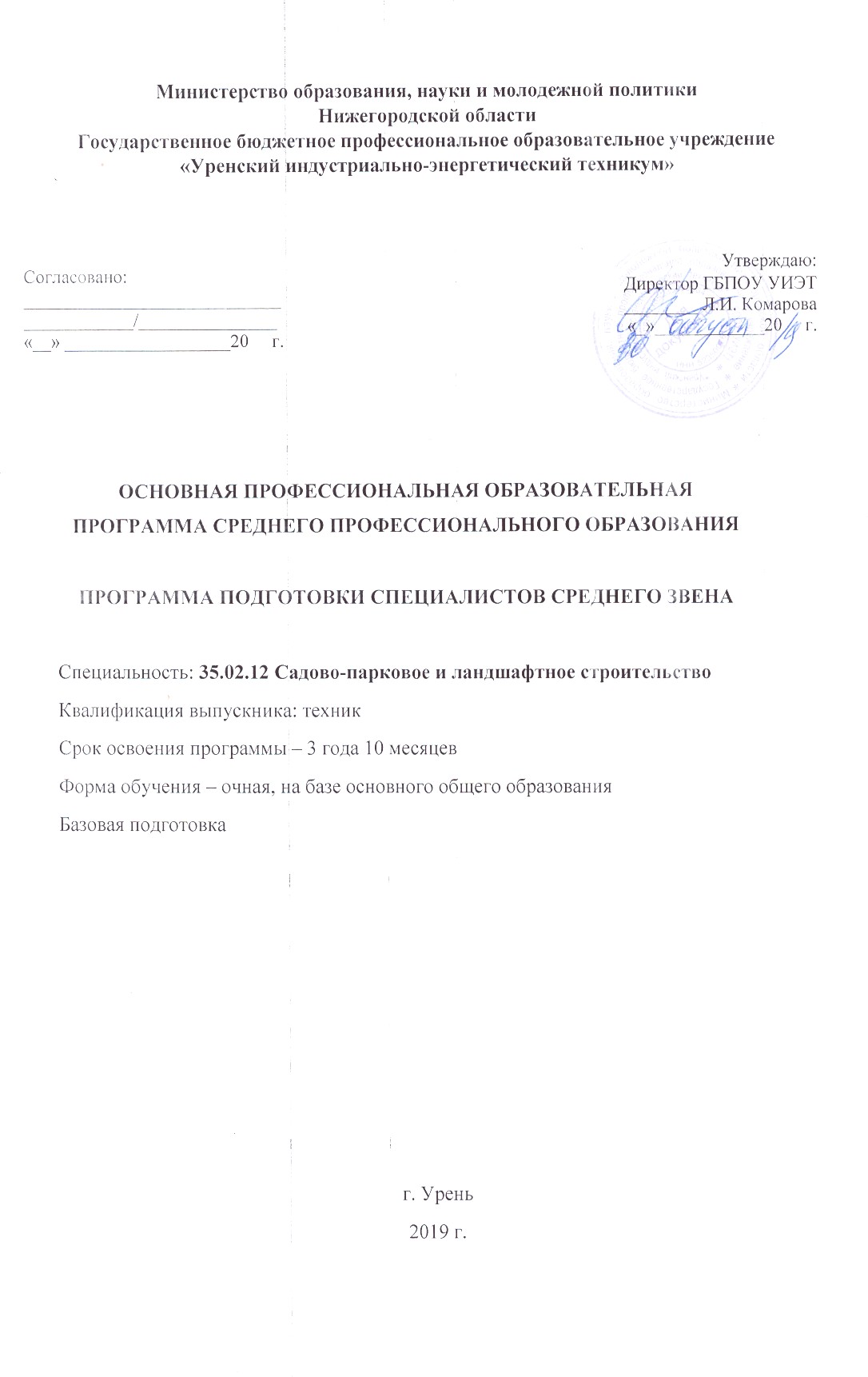 Организация разработчик: Государственное бюджетное профессиональное образовательное учреждение «Уренский индустриально-энергетический техникум»Составители (разработчики):Маралова Татьяна Александровна, заместитель директора по учебно-производственной работе Софонова Светлана Васильевна, заместитель директора по учебной работе Соловьева Татьяна Ивановна, заместитель директора по УМРРоманов Алексей Николаевич, руководитель методического объединенияСОДЕРЖАНИЕРаздел 1. Общие положенияОпределение ППССЗПрограмма подготовки специалистов среднего звена (далее ППССЗ) по специальности 35.02.12 Садово-парковое и ландшафтное строительство, реализуемая ГБПОУ «Уренский индустриально-энергетический техникум», представляет собой систему документов, разработанную и утвержденную техникумом с учетом заказа работодателей на основе Федерального государственного образовательного стандарта по указанной специальности среднего профессионального образования (ФГОС СПО) и имеет техническую направленность.ППССЗ по специальности 35.02.12 Садово-парковое и ландшафтное строительство регламентирует цели, ожидаемые результаты, содержание и организацию образовательного процесса.ППССЗ разработана для реализации образовательной программы на базе основного общего образования.Нормативно-правовые основы программы подготовки специалистов среднего звенаПрограмма подготовки специалистов среднего звена – комплекс нормативно-методической документации, регламентирующий содержание, организацию и оценку качества подготовки обучающихся и выпускников специальности среднего профессионального образования 35.02.12 Садово-парковое и ландшафтное строительствоНормативную   правовую основу разработки программы подготовки специалистов среднего звена составляют:Федеральный закон «Об образовании в Российской Федерации» от 29.12.2012 N 273-ФЗ;Федеральный государственный образовательный стандарт (ФГОС) по специальности среднего профессионального образования (СПО) 35.02.12 Садово-парковое и ландшафтное строительство, утвержденный приказом Министерства образования и науки Российской Федерации № 461 от 07 мая 2014 г., зарегистрированным Министерством юстиции (регистрационный № 32891 от 27 июня 2014 г.);Порядок организации и осуществления образовательной деятельности по образовательным программам среднего профессионального образования, приказ МОиН РФ от 14 июня 2013 г. N 464;Рекомендации по организации получения среднего общего образования в пределах освоения образовательных программ среднего профессионального образования на базе основного общего образования с учетом требований федеральных государственных образовательных стандартов и получаемой профессии или специальности среднего профессионального образования (Письмо Министерства образования и науки РФ, Департамента государственной политики в сфере подготовки рабочих кадров и ДПО от 17.03.2015 № 06-259);Разъяснения по формированию примерных программ профессиональных модулей начального профессионального и среднего профессионального образования на основе Федеральных государственных образовательных стандартов начального профессионального и среднего профессионального образования, утвержденные Департаментом государственной политики в образовании Министерства образования и науки Российской Федерации от 27 августа 2009 года;Положение о практике обучающихся, осваивающих основные профессиональные образовательные программы среднего профессионального образования, приказ МОиН РФ от 18 апреля 2013 г. N 291;Порядок проведения государственной итоговой аттестации по образовательным программам среднего профессионального образования, приказ МОиН РФ от 16 августа 2013 г. N 968.Нормативный срок освоения программыВ соответствии с Федеральным государственным образовательным стандартом среднего профессионального образования (далее – ФГОС СПО) по специальности 35.02.12 Садово-парковое и ландшафтное строительство, срок получения среднего профессионального образования по ППССЗ базовой подготовки	составляет на базе основного общего образования - 3 года 10 месяцев.Абитуриент должен иметь документ государственного образца об основном общем образовании.Квалификация выпускника – техник.Раздел 2. Характеристика профессиональной деятельности выпускников и требования к результатам освоенияпрограммы подготовки специалистов среднего звенаОбласть и объекты профессиональной деятельностиОбласть профессиональной деятельности выпускников: - организация и обеспечение работ по садово-парковому и ландшафтному строительству объектов озелененияОбъекты профессиональной деятельностиОбъектами профессиональной деятельности выпускников являются:-заказы потребителя на выполнение работ по садово-парковому и ландшафтному строительству; - территориальные объекты; - технологические процессы и операции;-  материалы, в том числе специальные; - технологическое оборудование; нормативная документация;-  первичные трудовые коллективыВиды профессиональной деятельности и компетенцииВиды профессиональной деятельности и профессиональные компетенции выпускника:Требования к результатам освоенияОбщие компетенцииТехник	должен обладать общими компетенциями, включающими в себя способность:Виды деятельности и профессиональные компетенцииТехник должен обладать профессиональными компетенциями, соответствующими основным видам профессиональной деятельности:Документы, определяющие содержание и организацию образовательного процесса ОПОП по специальности 35.02.12 Садово-парковое и ландшафтное строительство регламентирует цель, ожидаемые     результаты, содержание, условия и технологии организации образовательного процесса, оценку качества подготовки выпускника по данной специальности и включает в себя:4.1. Учебный план по специальности 35.02.12 Садово-парковое и ландшафтное строительство (приложение)4.2. Календарный учебный график по специальности 35.02.12 Садово-парковое и ландшафтное строительство утвержден (приложение)4.3. Пояснительная записка4.4. Вариативная часть4.1. Пояснительная запискаОПОП по специальности 35.02.12 Садово-парковое и ландшафтное строительство предусматривает изучение следующих учебных циклов:общеобразовательного цикла;общего гуманитарного и социально-экономического;математического и общего естественнонаучного;профессионального;разделов:    учебная практика;    производственная практика (по профилю специальности);    производственная практика (преддипломная);    промежуточная аттестация;    государственная итоговая аттестация.Обязательная часть образовательной программы направлена на формировании общих и профессиональных компетенций и составляет 70% от общего времени, отведенного на ее освоение.Общеобразовательный цикл ОПОП сформирован в соответствии с Письмом Министерства образования и науки РФ от 17.03.2015 г. N 06-259 "О рекомендациях по организации получения среднего общего образования в пределах освоения образовательных программ среднего профессионального образования на базе основного общего образования с учетом требований федеральных государственных образовательных стандартов и получаемой профессии или специальности среднего профессионального образования, сформированными на основе ФГОС СПО по специальности 35.02.12Общеобразовательный цикл ОПОП на базе основного общего образования с получением среднего общего образования содержит 15 учебных дисциплин. Из них 3 учебные дисциплины (математика, химия, биология) изучаются углубленно с учетом профиля профессионального образования.В учебном плане предусмотрено выполнение обучающимися индивидуального проекта. Индивидуальный проект представляет собой особую форму организации деятельности обучающихся (учебное исследование или учебный проект). Результаты выполнения индивидуального проекта должны отражать:сформированность навыков коммуникативной, учебно-исследовательской деятельности, критического мышления;способность к инновационной, аналитической, творческой, интеллектуальной деятельности;сформированность навыков проектной деятельности, а также самостоятельного применения приобретенных знаний и способов действий при решении различных задач, используя знания одного или нескольких учебных предметов или предметных областей;способность постановки цели и формулирования гипотезы исследования, планирования работы, отбора и интерпретации необходимой информации, структурирования аргументации результатов исследования на основе собранных данных, презентации результатов.Индивидуальный проект выполняется обучающимся в течение одного года в рамках учебного времени, специально отведенного учебным планом, и должен быть представлен в виде завершенного учебного исследования или разработанного проекта: информационного, творческого, социального, прикладного, инновационного, конструкторского, инженерного.Учебное время, отведенное на общеобразовательный учебный цикл, распределен на изучение базовых, профильных и дополнительных учебных дисциплин и   составляет 1404 часа.Общеобразовательная подготовка реализуется на первом курсе.На ОБЖ отводится 70 часов (приказ МОН РФ от 20.09. 2008 г № 241).Оценка качества освоения учебных дисциплин общеобразовательного учебного цикла программы подготовки специалистов среднего звена проводится с помощью входного, текущего контроля, промежуточной аттестации и экзаменов.Качество освоения учебных дисциплин общеобразовательного учебного цикла ППССЗ по специальности 35.02.12 Садово-парковое и ландшафтное строительство оценивается в процессе текущего контроля и промежуточной аттестации.Текущий контроль проводят в пределах учебного времени, отведенного на освоение учебных дисциплин, как традиционными, так и инновационными методами, включая компьютерные технологии.Промежуточную аттестацию проводят в форме зачетов и экзаменов – за счет времени, отведенного на соответствующую общеобразовательную дисциплину. Экзамены проводят по учебным дисциплинам «Русский язык», «Математика», «Литература», «Химия» на первом курсе.Обязательная часть	общего гуманитарного и социально-экономического цикла ОПОП   предусматривает   изучение   следующих   дисциплин: «Основы философии», «История», «Иностранный язык» «Физическая культура».Обязательная часть профессионального цикла ОПОП предусматривает изучение дисциплины «Безопасность жизнедеятельности» и составляет 68 часов.Профессиональный цикл состоит из общепрофессиональных дисциплин и профессиональных модулей (ПМ) в соответствии с основными видами деятельности. В состав каждого ПМ входят несколько междисциплинарных курсов. При освоении обучающимися профессиональных модулей проводятся учебная практика и производственная практика (по профилю специальности).Учебный процесс организован в режиме шестидневной учебной недели, занятия группируются парами.Учебный план в бумажном формате представлен в Приложении, в электронном виде на сетевых информационных ресурсах техникума и на сайте техникума.Организация учебного процесса и режим занятийНачало учебных занятий на всех курсах – 1 сентября, окончание учебных занятий на каждом курсе в соответствии с графиком учебного процесса. Продолжительность учебной недели – шестидневная. Продолжительность учебных занятий – 45 минут (ведутся парами).Объём обязательных (аудиторных) учебных занятий обучающихся в период теоретического обучения не превышает 36 часов в неделю. Максимальная учебная нагрузка обучающихся 54 часа в неделю и включает все виды учебной работы обучающихся в образовательном учреждении и вне его ( обязательные учебные занятия , консультации, выполнение домашних заданий , занятия в спортивных секциях по интересам , самостоятельная работа и т.д.).  При проведении лабораторных работ, практических работ, учебных занятий по физической    культуре, иностранному языку, информатике, учебной практике группа может делится на подгруппы численностью 12-13 человек, если это предусмотрено содержанием учебной программы. Для подгрупп девушек часть учебного времени (48 часов) учебной дисциплины «Безопасность жизнедеятельности», отведённого на изучение основ военной службы, используется на освоение основ медицинских знаний. Общая продолжительность каникул при освоении программы среднего общего образования и программы подготовки специалистов среднего звена составляет 10-11 недель в учебном году, в том числе 2 недели в зимний период. На последнем курсе обучения продолжительность каникул- 2 недели в зимний период.Консультации для обучающихся предусматриваются образовательным учреждением из расчета 4 часа на одного обучающегося на каждый учебный год. Консультации могут быть как устные, так и письменные, проводятся с группой и отдельными обучающимися. Практика является обязательным разделом ППССЗ.Программы практики разрабатываются и утверждаются техникумом и являются составной частью ППССЗ по специальности. Практика обучающихся проводится соответствии с ФГОС СПО, Положением о практике обучающихся, осваивающих основные профессиональные образовательные программы среднего профессионального образования, утв. Приказом Минобрнауки России от 18 апреля 2013 г. № 291, письмом Министерства образования РФ от 3 марта 2003 г. № 18-51-210 ин /18-28 «О рекомендациях по профессиональной практике обучающихся по специальностям среднего педагогического образования».         4.4. Вариативная часть.Вариативная часть (30%) дает возможность расширения основных видов деятельности, согласно выбранной квалификации, углубления подготовки обучающегося, а также получения дополнительных компетенций, необходимых для обеспечения конкурентоспособности выпускника и распределена в соответствии с потребностями работодателей, направлена на введение новых дисциплин и увеличение часов по общепрофессиональным дисциплинам и профессиональным модулям профессионального учебного цикла.Объем вариативной части ОПОП составляет 900 часов. Указанные часы распределены следующим образом:Общепрофессиональные дисциплины – 348 часовПрофессиональные модули – 552 часа, из них:ПМ 04 Садовник – 220 часов.Для всех учебных дисциплин и профессиональных модулей, в т. ч. введенных за счет вариативной части ППССЗ, обязательна промежуточная аттестация по результатам      их освоения.по разделу ФК.00	«Физическая культура» рекомендуемая форма промежуточной аттестации в каждом семестре – З (зачет), а в последнем семестре – ДЗ (дифференцированный зачет);по дисциплинам общепрофессионального цикла рекомендуемые формы промежуточной аттестации – З (зачет), ДЗ (дифференцированный зачет), Э (экзамен),количественное соотношение зачетов и экзаменов не нормируется;обязательная форма промежуточной аттестации по профессиональным модулям – Э(к) (экзамен (квалификационный)); квалификационный экзамен. Экзамен (квалификационный) проверяет готовность обучающегося к выполнению указанного вида профессиональной деятельности и сформированность у него компетенций, определенных в разделе «Требования к результатам освоения ППССЗ» ФГОС СПО. Экзамен	(квалификационный) проводится в последнем семестре освоения программы профессионального модуля и представляет собой форму независимой оценки результатов обучения с участием работодателей. Условием допуска к экзамену (квалификационному) является успешное освоение обучающимися всех элементов программы профессионального модуля – МДК и предусмотренных практик.5. Аннотации программ дисциплин и профессиональных модулейАннотации рабочих программ общеобразовательных дисциплинОУД. 01. Русский языкРусский язык	является базовой дисциплиной общеобразовательного учебного цикла.Цели и задачи дисциплины– требования к результатам освоения дисциплины:Содержание программы « Русский язык» направлено на  достижение следующих целей: совершенствование общеучебных умений и навыков обучаемых: языковых, речемыслительных, орфографических, пунктуационных, стилистических; формирование функциональной грамотности и всех видов компетенций (языковой, лингвистической (языковедческой), коммуникативной, культуроведческой); совершенствование умений обучающихся осмысливать закономерности языка, правильно, стилистически верно использовать языковые единицы в устной и письменной речи в разных речевых ситуациях; дальнейшее развитие и совершенствование способности и готовности к речевому взаимодействию и социальной адаптации; готовности к трудовой деятельности, осознанному выбору профессии; навыков самоорганизации и саморазвития; информационных умений и навыков.В результате освоения дисциплины обучающийся должен уметь:осуществлять речевой самоконтроль; оценивать устные и письменные высказывания с точки зрения языкового оформления, эффективности достижения поставленных коммуникативных задачанализировать языковые единицы с точки зрения правильности, точности и уместности их употреблениявыполнить лингвистический анализ текстов различных функциональных стилей и разновидностей языкаиспользовать основных видов чтения в зависимости от коммуникативнойзадачи	извлекать необходимую информацию из различных источников: учебно-научных текстов, справочной литературы, средств массовой информации, в том числе представленных в электронном виде на различных информационных носителяхВ результате освоения дисциплины обучающийся должен знать:знать связь языка и истории, культуры русского и других народов.знать смысл понятий: речевая ситуация и ее компоненты, литературный язык, языковая норма, культура речи.знать основные единицы и уровни языка, их признаки и взаимосвязизнать орфоэпические, лексические, грамматические, орфографические и пунктуационные нормы современного русского литературного языка; нормы речевого поведения в социально-культурной, учебно-научной, официально-деловой сферах общения.знать нормы речевого поведения в социально-культурной, учебно-научной, официально-деловой сферах общения. Количество часов на освоение программы учебной   дисциплины:Максимальная учебная нагрузка- 117 часов;Обязательная аудиторная - 78 часов;Самостоятельная работа-39 часов. Содержание учебной дисциплины:Раздел 1. Русский язык и речь. Функциональные стили речи. Раздел 2. Лексика и фразеология.Раздел 3. Фонетика, орфоэпия, графика, орфография. Раздел 4. Морфемика, словообразование, орфография. Раздел 5. Морфология и орфография.Раздел 6. Синтаксис и пунктуация.ОУД. 02. ЛитератураЛитература	является базовой дисциплиной общеобразовательного циклаЦели и задачи дисциплины	– требования к результатам освоениядисциплины:Содержание программы ОУД 02 Литература направлено на достижение следующих целей:- совершенствование общеучебных умений и навыков обучаемых:- языковых, речемыслительных, орфографических, пунктуационных, стилистических;- формирование функциональной  грамотности и всех видовкомпетенций (языковой, лингвистической (языковедческой), коммуникативной, культуроведческой);- совершенствование умений обучающихся осмысливать закономерности языка, правильно, стилистически верно использовать языковые единицы в устной и письменной речи в разных речевых ситуациях;- дальнейшее развитие и совершенствование способности иготовности к речевому взаимодействию и социальной адаптации; готовности к трудовой деятельности, осознанному выбору профессии; навыков самоорганизации и саморазвития; информационных умений и навыков.- духовно развитой личности, готовой к самопознанию и самосовершенствованию, способной к созидательной деятельности в современном мире; формирование воспитание гуманистического мировоззрения, национального самосознания, гражданской позиции, чувства патриотизма, любви и уважения к литературе и ценностям отечественной культуры;- развитие представлений о специфике литературы в ряду других искусств; культуры читательского восприятия художественного текста, понимания авторской позиции, исторической и эстетической обусловленности литературного процесса; образного и аналитического мышления, эстетических и творческих способностей обучающихся, читательских интересов, художественного вкуса; устной и письменной речи;- освоение текстов художественных произведений в единстве содержания и формы, основных историко-литературных сведений и теоретико-литературных понятий; формирование общего представления об историко-литературном процессе;- совершенствование умений анализа и интерпретации литературного произведения как художественного целого в его историко-литературной обусловленности с использованием теоретико-литературных знаний; написания сочинений различных типов; поиска, систематизации и использования необходимой информации, в том числе в сети Интернет.Освоение содержания учебной дисциплины «Русский язык и литература» обеспечивает достижение обучающимися следующих результатов:личностных:- воспитание уважения к русскому (родному) языку, которыйсохраняет	и отражает культурные и нравственные ценности, накопленныенародом на протяжении веков, осознание связи языка и истории, культуры русского и других народов;- понимание роли родного языка 	как основы успешной социализации личности;- осознание эстетической ценности, потребности сохранить чистоту русского языка как явления национальной культуры;- формирование мировоззрения, соответствующего современному уровню развития науки и общественной практики, основанного на диалоге культур, а также различных форм общественного сознания, осознание своего места в поликультурном мире;- способность к речевому самоконтролю; оцениванию устных и письменных высказываний с точки зрения языкового оформления, эффективности достижения поставленных коммуникативных задач;- формированность основ саморазвития и самовоспитания в соответствии с общечеловеческими ценностями и идеалами гражданского общества; готовность и способность к самостоятельной, творческой и ответственной деятельности;- толерантное сознание и поведение в поликультурном мире, готовность и способность вести диалог с другими людьми, достигать в нем взаимопонимания, находить общие цели и сотрудничать для их достижения;- готовность и способность к образованию, в том числе самообразованию, на протяжении всей жизни; сознательное отношение к непрерывному образованию как условию успешной профессиональной и общественной деятельности;- эстетическое отношение к миру;- совершенствование духовно-нравственных качеств личности, воспитание чувства любви к многонациональному Отечеству, уважительного отношения к русской литературе, к культурам других народов;- использование для решения познавательных и коммуникативных задач различных источников информации (словари, энциклопедии, интернет-ресурсы и др.;метапредметных:- владение всеми видами речевой деятельности: аудированием, чтением (пониманием), говорением, письмом;- владение языковыми средствами - умение ясно, логично и точно излагать свою точку зрения, использовать адекватные языковые средства; использование приобретенных знаний и умений для анализа языковых явлений на межпредметном уровне;- применение навыков сотрудничества со сверстниками, детьми младшего возраста, взрослыми в процессе речевого общения, образовательной, общественно полезной, учебно-исследовательской, проектной и других видах деятельности;- овладение нормами речевого поведения в различных ситуациях межличностного и межкультурного общения;- готовность и способность к самостоятельной информационно- познавательной деятельности, включая умение ориентироваться в различных источниках информации, критически оценивать и интерпретировать информацию, получаемую из различных источников;- умение извлекать необходимую информацию из различных источников: учебно-научных текстов, справочной литературы, средств массовой информации, информационных и коммуникационных технологий (далее - ИКТ) длярешения когнитивных, коммуникативных и организационных задач в процессе изучения русского языка и литературы- умение понимать проблему, выдвигать гипотезу, структурировать материал, подбирать аргументы для подтверждения собственной позиции, выделять причинно-следственные связи в устных и письменных высказываниях, формулировать выводы;- умение самостоятельно организовывать собственную деятельность, оценивать ее, определять сферу своих интересов;- владение навыками познавательной, учебно-исследовательской и проектной деятельности, навыками разрешения проблем; - способность и готовность к самостоятельному поиску методов решения практических задач, применению различных методов познания;           предметных:- сформированность понятий о нормах русского литературного языка и применение знаний о них в речевой практике;- сформированность умений создавать устные и письменные монологические и диалогические высказывания различных типов и жанров в учебно-научной (на материале изучаемых учебных дисциплин), социально-культурной и деловой сферах общения;- владение навыками самоанализа и самооценки на основе наблюдений за собственной речью;- владение умением анализировать текст с точки зрения наличия в нём явной и скрытой, основной и второстепенной информации;- владение умением представлять тексты в виде тезисов, конспектов, аннотаций, рефератов, сочинений различных жанров;- сформированность представлений об изобразительно-выразительных возможностях русского языка;- сформированность умений учитывать исторический, историко-культурный контекст и контекст творчества писателя в процессе анализа текста;- способность выявлять в художественных текстах образы, темы и проблемы и выражать своё отношение к теме, проблеме текста в развёрнутых аргументированных устных и письменных высказываниях;- владение навыками анализа текста с учётом их стилистической и жанрово-родовой специфики; осознание художественной картины жизни, созданной в литературном произведении, в единстве эмоционального личностного восприятия и интеллектуального понимания;- сформированность представлений о системе стилей языка художественной литературы.- сформированность устойчивого интереса к чтению как средству познания других культур, уважительного отношения к ним;- сформированность навыков различных видов анализа литературных произведений.- знание содержания произведений русской, родной и мировой классической литературы, их историко-культурного и нравственноценностного влияния на формирование национальной и мировой культуры;- сформированность умений учитывать исторический, историкокультурный контекст и контекст творчества писателя в процессе анализа художественного произведения Количество часов на освоение программы учебной     дисциплины: Максимальная учебная нагрузка- 176 часов;Обязательная аудиторная - 117часов;Самостоятельная работа-59 часов. Содержание учебной дисциплины:Раздел 1. Развитие русской литературы в первой половине 19 века. Раздел 2. Особенности развитие русской литературы во второй половине 19 века. Раздел 3. Поэзия второй половины 19 века.         Раздел 4. Особенности развития русской литературы и других видов	искусства в            начале 20 века.Раздел 5. Особенности развития литературы 20-х гг 20 века. Раздел 6. Особенности развития литературы 30-х и 40-х гг 20 века.Раздел 7. Особенности развития литературы периода Вов и первых послевоенныхРаздел 8. Особенности развития литературы 50-х-80-х гг 20 века.             Раздел 9. Русское литературное Зарубежье 1920-х-1990-х гг 20 века.Раздел 10. Особенности развития литературы 1980-2000-х гг .ОУД.03. Иностранный языкИностранный язык является базовой общеобразовательной учебной дисциплиной.Цели и задачи дисциплины– требования к результатам освоения дисциплины:Содержание программы учебной дисциплины ОУД.03 «Иностранный язык» направлено на достижение следующих целей:- формирование представлений об английском языке как о языке международного общения и средстве приобщения к ценностям мировой культуры и национальных культур;- формирование коммуникативной компетенции, позволяющей свободно общаться на английском языке в различных формах и на различные темы, в том числе в сфере профессиональной деятельности, с учетом приобретенного словарного запаса, а также условий, мотивов и целей общения;- формирование и развитие всех компонентов коммуникативной компетенции: лингвистической, социолингвистической, дискурсивной, социокультурной, социальной, стратегической и предметной;- воспитание личности, способной и желающей участвовать в общении на межкультурном уровне;- воспитание уважительного отношения к другим культурам и социальным субкультурам.Освоение содержания учебной дисциплины ОУД.03	«Иностранный язык» обеспечивает достижение студентами следующих результатов:личностных:- сформированность ценностного отношения к языку как культурному феномену и средству отображения развития общества, его истории и духовной культуры;сформированность широкого представления о достижениях национальных культур, о роли английского языка и культуры в развитии мировой культуры;- развитие интереса и способности к наблюдению за иным способом мировидения;- осознание своего места в поликультурном мире; готовность и способность вести диалог на английском языке с представителями других культур, достигать взаимопонимания, находить общие цели и сотрудничать в различных областях для их достижения; умение проявлять толерантность к другому образу мыслей, к иной позиции партнера по общению;- готовность и способность к непрерывному образованию, включая самообразование, как в профессиональной области с использованием английскогоязыка, так и в сфере английского языка;метапредметных:- умение самостоятельно выбирать успешные коммуникативные стратегии в различных ситуациях общения;- владение навыками проектной деятельности, моделирующей реальные ситуации межкультурной коммуникации;- умение организовать коммуникативную деятельность, продуктивно общаться и взаимодействовать с ее участниками, учитывать их позиции, эффективно разрешать конфликты;- умение ясно, логично и точно излагать свою точку зрения, используя адекватные языковые средства;предметных:- сформированность коммуникативной иноязычной компетенции, необходимой для успешной социализации и самореализации, как инструментамежкультурного общения в современном поликультурном мире;- владение знаниями о социокультурной специфике англоговорящих стран и умение строить свое речевое и неречевое поведение адекватно этой специфике; умение выделять общее и различное в культуре родной страны и англоговорящих стран;- достижение порогового уровня владения английским языком, позволяющего выпускникам общаться в устной и письменной формах, как с носителями английского языка, так и с представителями других стран, использующими данный язык как средство общения;- сформированность умения использовать английский язык как средство для получения информации из англоязычных источников в образовательных и самообразовательных целях.Количество часов на освоение программы учебной дисциплины:Максимальная учебная нагрузка-175 часов;Обязательная аудиторная нагрузка: 117 часов; всего учебных занятий: 117 часов, в том числе:лабораторные и практические занятия 117 часов;Самостоятельная работа-58 часов.Содержание учебной дисциплины:Раздел 1. Основной модульРаздел 2. Профессионально ориентированный модульОУД. 04. Математика.Является дисциплиной общеобразовательного учебного цикла.Цели и задачи учебной дисциплины – требования к результатам освоения дисциплины:Цель:Формирование представлений о математике как универсальном языке науки и средстве моделирования явлений и процессов, об идеях и методах математики на основе овладения математическими знаниями и умениями, необходимыми в повседневной жизни, для изучения смежных естественно-научных дисциплин на базовом уровне и дисциплин профессионального цикла.Задачи:- систематизировать	сведения о числах; изучить новые и обобщить ранее изученные операции над числами- систематизировать и расширить сведения о функциях, совершенствовать графические умения; познакомиться с основными идеями и методами математическогоанализа в объеме, позволяющем исследовать элементарные функции и решать, простейшие геометрические, физические и другие прикладные задачи;- совершенствовать технику алгебраических преобразований для решения уравнений, неравенств и систем; способность строить и исследовать простейшие математические модели при решении прикладных задач, задач из смежных и специальных дисциплин;- сформировать наглядные представления о пространственных фигурах и изучение их свойств, способах геометрических измерений, координатного и векторного методов для решения математических и прикладных задач;- сформировать	комбинаторные умения, представления о вероятностно- статистических закономерностях окружающего мира.В результате освоения дисциплины обучающийся должен знать и уметь:- выполнять арифметические действия над числами, сочетая устные и письменные приемы; находить приближенные значения величин и погрешности вычислений (абсолютная и относительная); сравнивать числовые выражения;- находить значения корня, степени, логарифма, тригонометрических выражений на основе определения, используя при необходимости инструментальные средства; пользоваться приближенной оценкой при практических расчетах;- выполнять преобразования выражений, применяя формулы, связанные со свойствами степеней, логарифмов, тригонометрических функций;- вычислять значение функции по заданному значению аргумента при различных способах задания функции;- определять основные свойства числовых функций, иллюстрировать их на графиках;- строить графики изученных функций, иллюстрировать по графику свойства элементарных функций;- использовать понятие функции для описания и анализа зависимостей величин;- находить производные элементарных функций;- использовать производную для изучения свойств функций и построения графиков;- применять производную для проведения приближенных вычислений, решать задачи прикладного характера на нахождение наибольшего и наименьшего значения;- вычислять в простейших случаях площади и объемы с использованием определенного интеграла;- решать рациональные, показательные, логарифмические, тригонометрические уравнения, сводящиеся к линейным и квадратным, а также аналогичные неравенства и системы;- использовать графический метод решения уравнений и неравенств;- изображать на координатной плоскости решения уравнений, неравенств и систем с двумя неизвестными;- составлять и решать уравнения и неравенства, связывающие неизвестные величины в текстовых (в том числе прикладных) задачах;- решать простейшие комбинаторные задачи методом перебора, а также с использованием известных формул;- вычислять в простейших случаях вероятности событий на основе подсчета числа исходов;- распознавать на чертежах и моделях пространственные формы; соотносить трехмерные объекты с их описаниями, изображениями;- описывать взаимное расположение прямых и плоскостей в пространстве, аргументировать свои суждения об этом расположении;- анализировать в простейших случаях взаимное расположение объектов в пространстве;- изображать основные многогранники и круглые тела; выполнять чертежи по условиям задач;- строить простейшие сечения куба, призмы, пирамиды;- решать планиметрические и простейшие стереометрические задачи на нахождение геометрических величин (длин, углов, площадей, объемов);- использовать при решении стереометрических задач планиметрические факты и методы;- проводить доказательные рассуждения в ходе решения задач;В результате освоения дисциплины обучающийся должен уметь: использовать приобретенные знания и умения в практической деятельности и повседневной жизни:- для практических расчетов по формулам, включая формулы, содержащие степени, радикалы, логарифмы и тригонометрические функции, используя при необходимости справочные материалы и простейшие вычислительные устройства;- для описания с помощью функций различных зависимостей, представления их графически, интерпретации графиков;- решения прикладных задач, в том числе социально-экономических и физических, на наибольшие и наименьшие значения, на нахождение скорости и ускорения;- для построения и исследования простейших математических моделей;- для анализа реальных числовых данных, представленных в виде диаграмм, графиков;- анализа информации статистического характера;- для исследования (моделирования) несложных практических ситуаций на основе изученных формул и свойств фигур;- вычисления объемов и площадей поверхностей пространственных тел при решении практических задач, используя при необходимости справочники и вычислительные устройства. Количество часов на освоение программы дисциплины: Максимальная учебная нагрузка- 234 час; Обязательная аудиторная нагрузка- 156 часа;Самостоятельная работа-78 часов. Содержание учебной дисциплины:Раздел 1. Развитие понятие о числе.Раздел 2. Корни, степени, логарифмы.Раздел 3. Прямые и плоскости в пространствеРаздел 4. Координаты и векторыРаздел 5. Основы тригонометрииРаздел 6. ФункцииРаздел 7. Комбинаторика, теория вероятностей и математическая статистика Раздел 8. Многогранники и тела вращенияРаздел 9. Начала математического анализа Раздел 10. Уравнения и неравенстваОУД.05. АстрономияАстрономия является базовой дисциплиной общеобразовательного учебного цикла.Цели и задачи учебной дисциплины – требования к результатам освоения дисциплины:Освоение содержания учебной дисциплины «Астрономия» обеспечивает достижение обучающимися следующих результатов:личностных:− сформированность научного мировоззрения, соответствующего современному уровню развития астрономической науки;− устойчивый интерес к истории и достижениям в области астрономии;− умение анализировать последствия освоения космического пространства для жизни и деятельности человека;метапредметных:− умение использовать при выполнении практических заданий по астрономии такие мыслительные операции, как постановка задачи, формулирование гипотез, анализ и синтез, сравнение, обобщение, систематизация, выявление причинно-следственных связей, поиск аналогов, формулирование выводов для изучения различных сторон астрономических явлений, процессов, с которыми возникает необходимость сталкиваться в профессиональной сфере;− владение навыками познавательной деятельности, навыками разрешения проблем, возникающих при выполнении практических заданий по астрономии;− умение использовать различные источники по астрономии для получения достоверной научной информации, умение оценить ее достоверность;− владение языковыми средствами: умение ясно, логично и точно излагать свою точку зрения по различным вопросам астрономии, использовать языковые средства, адекватные обсуждаемой проблеме астрономического характера, включая составление текста и презентации материалов с использованием информационных и коммуникационных технологий;предметных:− сформированность представлений о строении Солнечной системы, эволюции звезд и Вселенной, пространственно-временных масштабах Вселенной;− понимание сущности наблюдаемых во Вселенной явлений;− владение основополагающими астрономическими понятиями, теориями, законами и закономерностями, уверенное пользование астрономической терминологией и символикой;− сформированность представлений о значении астрономии в практической деятельности человека и дальнейшем научно-техническом развитии;− осознание роли отечественной науки в освоении и использовании космического пространства и развитии международного сотрудничества в этой области.Количество часов на освоение учебной дисциплины:Максимальная учебная нагрузка- 54 часа; Обязательная аудиторная нагрузка- 36 часов;Самостоятельная работа- 18 часов.Содержание учебной дисциплины:Раздел 1. ВведениеРаздел 2. История развития астрономии Раздел 3. Устройство Солнечной системыРаздел 4. Строение и эволюция ВселеннойОУД.06. ИсторияИстория является базовой дисциплиной общеобразовательного учебного цикла.Цели и задачи дисциплины – требования к результатам освоения дисциплины:В результате освоения дисциплины обучающийся должен уметь:анализировать историческую информацию, представленную в разных знаковых системах (текст, карта, таблица, схема, аудиовизуальный ряд);различать в исторической информации факты и мнения, исторические описания и исторические объяснения;устанавливать причинно-следственные связи между явлениями, пространственные и временные рамки изучаемых исторических процессов и явлений;представлять результаты изучения исторического материала в формах конспекта, реферата, рецензии.В результате освоения дисциплины обучающийся должен знать:основные факты, процессы и явления, характеризующие целостность отечественной и всемирной истории;периодизацию всемирной и отечественной истории;современные версии и трактовки важнейших проблем отечественной и всемирной истории;особенности исторического пути России, ее роль в мировом сообществе;основные исторические термины и даты. Количество часов на освоение программы учебной дисциплины:Максимальная учебная нагрузка- 176 часов; Обязательная аудиторная нагрузка- 117 часов;	Самостоятельная работа- 59 часов.Содержание учебной дисциплины: Раздел 1. Основы исторического знания Раздел 2. Древнейшая и древняя история Раздел 3. История средних вековРаздел 4. История Нового времени Раздел 5. История XX – начала XXI векаОУД.07. Физическая культураФизическая культура является базовой дисциплиной общеобразовательного учебного цикла.Цели и задачи дисциплины– требования к результатам освоения дисциплины:В результате освоения дисциплины обучающийся должен уметь:выполнять индивидуально подобранные комплексы оздоровительной и адаптивной (лечебной) физической культуры, композиции ритмической и аэробной гимнастики, комплексы упражнений атлетической гимнастики;выполнять простейшие приемы само массажа и релаксации;проводить самоконтроль при занятиях физическими упражнениями;преодолевать искусственные и естественные препятствия с использованием разнообразных способов передвижения;выполнять приемы защиты и самообороны, страховки и само страховки;осуществлять творческое сотрудничество в коллективных формах занятий физической культурой;выполнять контрольные нормативы, предусмотренные государственным стандартом по легкой атлетике, гимнастике, плаванию и лыжам при соответствующей тренировке, с учетом состояния здоровья и функциональных возможностей своего организма;использовать физкультурно-оздоровительную деятельность для укрепления здоровья, достижения жизненных и профессиональных целей;В результате освоения дисциплины обучающийся должен знать:влияние оздоровительных систем физического воспитания на укрепление здоровья, профилактику профессиональных заболеваний, вредных привычек и увеличение продолжительности жизни;способы контроля и оценки индивидуального физического развития и физической подготовленности;правила и способы планирования системы индивидуальных занятий физическими упражнениями различной направленности;о роли физической культуры в общекультурном, профессиональном и социальном развитии человека;основы здорового образа жизни. Количество часов на освоение программы учебной дисциплины:Максимальная учебная нагрузка- 175 часов; Обязательная аудиторная нагрузка- 117 часов, в том числе практические занятия-117 часов;Самостоятельная работа- 58 часов.Содержание учебной дисциплины:Тема 1. ВведениеТема 2. Лёгкая атлетика. Кроссовая подготовка Тема 3. Спортивные игры. БаскетболТема 4. ГимнастикаТема 5. Лыжная подготовкаТема 6. Спортивные игры. Волейбол Тема 7. Лёгкая атлетика.ОУД.08. ОБЖОсновы безопасности жизнедеятельности является базовой дисциплиной общеобразовательного учебного цикла.Цели и задачи дисциплины– требования к результатам освоения дисциплины:В результате освоения дисциплины обучающийся должен уметь:- организовывать и проводить мероприятия по защите работающих и населения от негативных воздействий чрезвычайных ситуаций;- предпринимать профилактические меры для снижения уровня опасностей различного вида и их последствий в профессиональной деятельности и быту;- использовать средства индивидуальной и коллективной защиты от оружия массового поражения;- применять первичные средства пожаротушения;- ориентироваться в перечне военно-учетных специальностей и самостоятельно определять среди них родственные полученной специальности;- применять профессиональные знания в ходе исполнения обязанностейвоенной службы на воинских должностях в соответствии с полученной специальностью;- владеть способами бесконфликтного общения и саморегуляции в повседневной деятельности и экстремальных условиях военной службы;- оказывать первую помощь пострадавшим.В результате освоения дисциплины обучающийся должен знать:- принципы обеспечения устойчивости объектов экономики, прогнозирования развития событий и оценки последствий при техногенных чрезвычайных ситуациях и стихийных явлениях, в том числе в условиях противодействия терроризму как серьезной угрозе национальной безопасности России;- основные виды потенциальных опасностей и их последствия впрофессиональной деятельности и быту, принципы снижения вероятности их реализации;- основы военной службы и обороны государства;- задачи и основные мероприятия гражданской обороны;- способы защиты населения от оружия массового поражения;- меры пожарной безопасности и правила безопасного поведения при пожарах;- организацию и порядок призыва граждан на военную службу и поступления на нее в добровольном порядке;- порядок и правила оказания первой помощи пострадавшим.Количество часов на освоение программы учебной дисциплины:Максимальная учебная нагрузка- 105 часов; Обязательная аудиторная нагрузка- 70 часов;Самостоятельная работа- 35 часов.Содержание учебной дисциплины:Раздел 1. Введение в дисциплину.Раздел 2. Обеспечение личной безопасности и сохранение здоровья. Раздел 3. Государственная система обеспечения безопасности населения.Раздел 4. Основы обороны государства и воинская обязанность.Раздел 5. Основы медицинских знаний.ОУД.09 ИнформатикаИнформатика является дисциплиной по выбору из обязательных предметных областей.Цели и задачи дисциплины– требования к результатам освоения дисциплины:Содержание программы ОУД.09 Информатика	направлено на достижение следующих целей:- формирование у обучающихся представлений о роли информатики и информационно-коммуникационных технологий	(ИКТ) в современном обществе, понимание основ правовых аспектов использования компьютерных программ и работы в Интернете;- формирование у обучающихся умений осуществлять поиск и использование информации, необходимой для эффективного выполнения профессиональных задач, профессионального и личностного развития;- формирование у обучающихся умений применять, анализировать, преобразовывать информационные модели реальных объектов и процессов, используя при этом ИКТ, в том числе при изучении других дисциплин;- развитие у обучающихся познавательных интересов, интеллектуальных и творческих способностей путем освоения и использования методов информатики и средств ИКТ при изучении различных учебных предметов;- приобретение обучающимися опыта использования информационных технологий в индивидуальной и коллективной учебной и познавательной, в том числе проектной, деятельности;- приобретение обучающимися знаний этических аспектов информационной деятельности и информационных коммуникаций в глобальных сетях; осознание ответственности людей, вовлеченных в создание и использование информационных систем, распространение и использование информации;- владение информационной культурой, способностью анализировать и оценивать информацию с использованием информационно-коммуникационных техноло- гий, средств образовательных и социальных коммуникаций.Освоение содержания учебной дисциплины «Информатика» обеспечивает достижение студентами следующих результатов:личностных:- чувство гордости и уважения к истории развития и достижениям отечественной информатики в мировой индустрии информационных технологий;- осознание своего места в информационном обществе;- готовность и способность к самостоятельной и ответственной творческой деятельности с использованием информационно-коммуникационных технологий;- умение использовать достижения современной информатики для повышения собственного интеллектуального развития в выбранной профессиональной деятельности, самостоятельно формировать новые для себя знания в профессиональной области, используя для этого доступные источники информации;- умение выстраивать конструктивные взаимоотношения в командной работе по решению общих задач, в том числе с использованием современных средств сетевых коммуникаций;- умение управлять своей познавательной деятельностью, проводить самооценку уровня собственного интеллектуального развития, в том числе с использованием современных электронных образовательных ресурсов;- умение выбирать грамотное поведение при использовании разнообразных средств информационно-коммуникационных технологий, как в профессиональной деятельности, так и в быту;- готовность к продолжению образования и повышению квалификации в избранной профессиональной деятельности на основе развития личных информационно- коммуникационных компетенций;метапредметных:- умение определять цели, составлять планы деятельности и определять средства, необходимые для их реализации;- использование различных видов познавательной деятельности для решения информационных задач, применение основных методов познания (наблюдения, описания, измерения, эксперимента) для организации учебно-исследовательской и проектной деятельности с использованием информационно-коммуникационных технологий;- использование различных информационных объектов, с которыми возникает необходимость сталкиваться в профессиональной сфере в изучении явлений и процессов;- использование различных источников информации, в том числе электронных библиотек, умение критически оценивать и интерпретировать информацию, получаемую из различных источников, в том числе из сети Интернет;- умение анализировать и представлять информацию, данную в электронных форматах на компьютере в различных видах;- умение использовать средства информационно-коммуникационных технологий в решении когнитивных, коммуникативных и организационных задач с соблюдением требований эргономики, техники безопасности, гигиены, ресурсосбережения, правовых и этических норм, норм информационной безопасности;- умение публично представлять результаты собственного исследования, вести дискуссии, доступно и гармонично сочетая содержание и формы представляемой информации средствами информационных и коммуникационных технологий;предметных:- сформированность представлений о роли информации и информационных процессов в окружающем мире;- владение навыками алгоритмического мышления и понимание методов формального описания алгоритмов, владение знанием основных алгоритмических конструкций, умение анализировать алгоритмы;- использование готовых прикладных компьютерных программ по профилю подготовки;- владение способами представления, хранения и обработки данных на компьютере;- владение компьютерными средствами представления и анализа данных в электронных таблицах;- сформированность представлений о базах данных и простейших средствах управления ими;- сформированность представлений о компьютерно-математических моделях и необходимости анализа соответствия модели и моделируемого объекта (процесса);- владение типовыми приемами написания программы на алгоритмическом языке для решения стандартной задачи с использованием основных конструкций языка программирования;- сформированность базовых навыков и умений по соблюдению требований техники безопасности, гигиены и ресурсосбережения при работе со средствами информатизации;- понимание основ правовых аспектов использования компьютерных программ и прав доступа к глобальным информационным сервисам;- применение на практике средств защиты информации от вредоносных программ, соблюдение правил личной безопасности и этики в работе с информацией и средствами коммуникаций в Интернете.Количество часов на освоение программы учебной дисциплины: Максимальная учебная нагрузка -150 часов; Обязательная аудиторная учебная нагрузки - 100 часов, в том числе практические занятия-98 часов;Самостоятельная работа-50 часов.Содержание учебной дисциплины:Раздел 1. Информационная деятельность человека. Раздел 2. Информация и информационные процессы.Раздел 3. Средства информационных и коммуникационных технологий. Раздел 4. Технологии создания и преобразования информационных объектов. Раздел 5 Телекоммуникационные технологии.ОУД.10. ФизикаУчебная дисциплина ОУД.10 Физика является дисциплиной по выбору	из обязательных предметных областей и относится к общеобразовательному циклу.Цели и задачи учебной дисциплины – требования к результатам освоения дисциплины:В результате освоения учебной дисциплины обучающийся должен достичьрезультатов: личностных:чувство гордости и уважения к истории и достижениям отечественной физической науки; физически грамотное поведение в профессиональной деятельности и быту при обращении с приборами и устройствами;готовность к продолжению образования и повышения квалификации в избранной профессиональной деятельности и объективное осознание роли физических компетенций в этом;умение использовать достижения современной физической науки и физических технологий для повышения собственного интеллектуального развития в выбранной профессиональной деятельности;умение самостоятельно добывать новые для себя физические знания, используя для этого доступные источники информации;умение выстраивать конструктивные взаимоотношения в команде по решению общих задач;умение управлять своей познавательной деятельностью, проводить самооценку уровня собственного интеллектуального развития;метапредметных:использование различных видов познавательной деятельности для решения физических задач, применение основных методов познания (наблюдения,описания, измерения, эксперимента) для изучения различных сторон окружающей действительности;использование основных интеллектуальных операций: постановки задачи, формулирования гипотез, анализа и синтеза, сравнения, обобщения, систематизации, выявления причинно-следственных связей, поиска аналогов, формулирования выводов для изучения различных сторон физических объектов, явлений и процессов, с которыми возникает необходимость сталкиваться в профессиональной сфере;умение генерировать идеи и определять средства, необходимые для их реализации;умение использовать различные источники для получения физической информации, оценивать ее достоверность;умение анализировать и представлять информацию в различных видах;умение публично представлять результаты собственного исследования, вести дискуссии, доступно и гармонично сочетая содержание и формы представляемой информации;предметных:сформированность представлений о роли и месте физики в современной научной картине мира; понимание физической сущности наблюдаемых во Вселенной явлений, роли физики в формировании кругозора и функциональной грамотности человека для решения практических задач;владение основополагающими физическими понятиями, закономерностями, законами и теориями; уверенное использование физической терминологии и символики;владение основными методами научного познания, используемыми в физике: наблюдением, описанием, измерением, экспериментом;умения обрабатывать результаты измерений, обнаруживать зависимость между физическими величинами, объяснять полученные результаты и делать выводы;сформированность умения решать физические задачи;-   сформированность умения применять полученные знания для объяснения условий протекания физических явлений в природе, профессиональной сфере и для принятия практических решений в повседневной жизни;сформированность собственной позиции по отношению к физической информации, получаемой из разных источников.Количество часов на освоение учебной дисциплины: Максимальная учебная нагрузка-145 час; Обязательная аудиторная учебная нагрузка- 97 часов, в том числе лабораторные занятия- 6 часов;Самостоятельная работа- 48 часов.Содержание учебной дисциплины:ВведениеРаздел 1. МеханикаРаздел 2. Молекулярная физика. Термодинамика Раздел 3. Электродинамика.Раздел 4. Колебания и волныРаздел 5. ОптикаРаздел 6. Элементы квантовой физики.Раздел 7. Эволюция ВселеннойОУД. 11. ХимияХимия является учебной дисциплиной по выбору из обязательных предметных областей общеобразовательного учебного цикла.Цели и задачи дисциплины– требования к результатам освоения дисциплины:В результате освоения дисциплины обучающийся должен уметь:называть: изученные вещества по «тривиальной» или международной номенклатурам;определять: валентность и степень окисления химических элементов, тип химической связи в соединениях, заряд иона, пространственное строение молекул, тип кристаллической решетки, характер среды в водных растворах, окислитель и восстановитель, направление смещения равновесия под влиянием различных факторов, изомеры и гомологи, принадлежность веществ к разным классам неорганических и органических соединений; характер взаимного влияния атомов в молекулах, типы реакций в неорганической и органической химии;характеризовать: s-, p-, d-элементы по их положению в Периодической системе Д.И. Менделеева; общие химические свойства металлов, неметаллов, основных классов неорганических и органических соединений; строение и свойства органических соединений (углеводородов, спиртов, фенолов, альдегидов, кетонов, карбоновых кислот, аминов, аминокислот и углеводов);объяснять: зависимость свойств химического элемента и образованных им веществ от положения в Периодической системе Д.И. Менделеева; зависимость свойств неорганических веществ от их состава и строения, природу химической связи, зависимость скорости химической реакции от различных факторов, реакционной способности органических соединений от строения их молекул;выполнять химический эксперимент по распознаванию важнейших неорганических и органических веществ, получению конкретных веществ, относящихся к изученным классам соединений;- проводить расчеты по химическим формулам и уравнениям реакций;- осуществлять самостоятельный поиск химической информации с использованием различных источников	(справочных, научных и научно-популярных изданий, компьютерных баз данных, ресурсов Интернета); использовать компьютерные технологии для обработки и передачи химической информации и ее представления в различных формах;В результате освоения дисциплины обучающийся должен знать:роль химии в естествознании, ее связь с другими естественными науками, значение в жизни современного общества;важнейшие химические понятия: вещество, химический элемент, атом, молекула,масса атомов и молекул, ион, радикал, аллотропия, нуклиды и изотопы, атомные s-, p-, d-орбитали, химическая связь, электроотрицательность, валентность, степень окисления, гибридизация орбиталей, пространственное строение молекул, моль, молярная масса, молярный объем газообразных веществ, вещества молекулярного и немолекулярного строения, комплексные соединения, дисперсные системы, истинные растворы, электролитическая диссоциация, кислотно-оснóвные реакции в водных растворах, гидролиз, окисление и восстановление, электролиз, скорость химической реакции, механизм реакции, катализ, тепловой эффект реакции, энтальпия, теплота образования, энтропия, химическое равновесие, константа равновесия, углеродный скелет, функциональная группа, гомология, структурная и пространственная изомерия, индуктивный и мезомерный эффекты, электрофил, нуклеофил, основные типы реакций в неорганической и органической химии;основные законы химии: закон сохранения массы веществ, закон постоянства состава веществ, Периодический закон Д.И. Менделеева, закон Гесса, закон Авогадро;основные теории химии; строения атома, химической связи, электролитической диссоциации, кислот и оснований, строения органических и неорганических соединений (включая стереохимию), химическую кинетику и химическую термодинамику;классификацию и номенклатуру неорганических и органических соединений;природные источники углеводородов и способы их переработки;вещества и материалы, широко используемые в практике: основные металлы и сплавы, графит, кварц, минеральные удобрения, минеральные и органические кислоты, щелочи, аммиак, углеводороды, фенол, анилин, метанол, этанол, этиленгликоль, глицерин, формальдегид, ацетальдегид, ацетон, глюкоза, сахароза, крахмал, клетчатка, аминокислоты, белки, искусственные волокна, каучуки, пластмассы, жиры, мыла и моющие средства. Количество часов на освоение программы учебной дисциплины:Максимальная учебная нагрузка- 162 часов;Обязательная аудиторная учебная нагрузка -108 часов, в том числе лабораторные занятия - 4 часа;Самостоятельная работа-54 часов.Содержание учебной дисциплины:Раздел 1. Органическая химия. Раздел 2. Общая и неорганическая химияОУД.12. Обществознание (включая экономику и право)Обществознание (включая экономику и право) является дисциплиной     по выбору из обязательных предметных областейЦели и задачи дисциплины– требования к результатам освоения дисциплины:В результате освоения дисциплины обучающийся должен уметь:- характеризовать основные социальные объекты, выделяя их существенные признаки, закономерности развития;- анализировать актуальную информацию о социальных объектах, выявляя их общие черты и различия; устанавливать соответствия между существенными чертами и признаками изученных социальных явлений, обществоведческими терминами и понятиями;- объяснять причинно-следственные и функциональные связи изученных социальных объектов (включая взаимодействия человека и общества, важнейших социальных институтов, общества и природной среды, общества и культуры, взаимосвязи подсистем и элементов общества);- раскрывать на примерах изученные теоретические положения и понятия социально-экономических и гуманитарных наук;- осуществлять поиск социальной информации, представленной в различных знаковых системах (текст, схема, таблица, диаграмма, аудиовизуальный ряд); извлекать из неадаптированных оригинальных текстов	(правовых, научно-популярных, публицистических и др.) знания по заданным темам; систематизировать, анализировать и обобщать неупорядоченную социальную информацию; различать в ней факты и мнения, аргументы и выводы;- оценивать действия субъектов социальной жизни, включая личность, группы, организации, с точки зрения социальных норм, экономической рациональности;- формулировать на основе приобретенных обществоведческих знаний собственные суждения и аргументы по определенным проблемам;- подготавливать устное выступление, творческую работу по социальной проблематике;- применять социально-экономические и гуманитарные знания в процессе решения познавательных задач по актуальным социальным проблемам;- использовать приобретенные знания и умения в практической деятельности и повседневной жизни для:- успешного выполнения типичных социальных ролей; сознательного взаимодействия с различными социальными институтами;- совершенствования собственной познавательной деятельности;- критического восприятия информации, получаемой в межличностном общении и массовой коммуникации; осуществления самостоятельного поиска, анализа и использования собранной социальной информации;- решения практических жизненных проблем, возникающих в социальной деятельности;- ориентировки в актуальных общественных событиях, определения личной гражданской позиции;- предвидения возможных последствий определенных социальных действий;- оценки происходящих событий и поведения людей с точки зрения морали иправа;- реализации и защиты прав человека и гражданина, осознанного выполнениягражданских обязанностей;- осуществления конструктивного взаимодействия людей с разными убеждениями, культурными ценностями и социальным положением.В результате освоения дисциплины обучающийся должен знать:- биосоциальную сущность человека, основные этапы и факторы социализации личности, место и роль человека в системе общественных отношений;- тенденции развития общества в целом как сложной динамичной системы, а также важнейших социальных институтов;- необходимость регулирования общественных	отношений, сущность социальных норм, механизмы правового регулирования;- особенности социально-гуманитарного познания. Количество часов на освоение программы учебной дисциплины:Максимальная учебная нагрузка- 162 часа;Обязательная аудиторная учебная нагрузка -108 часов;Самостоятельная работа-54 часа.Содержание учебной дисциплины:Раздел 1. Начала философских и психологических знаний о человеке и обществе.Раздел 2. Основы знаний о духовной культуре человека и общества.Раздел 3. Экономика.Раздел 4. Социальные отношения.Раздел 5. Политика как общественное явление. Раздел 6. Право.ОУД.17 БиологияДисциплина ОУД.15 Биология относится к общеобразовательному циклу дисциплин по выбору из обязательных предметных дисциплин.1.3. Цели и задачи дисциплины – требования к результатам освоения дисциплины:	В результате освоения дисциплины обучающийся должен уметь:- объяснять роль биологии в формировании научного мировоззрения; вклад биологических теорий в формирование современной естественно-научной картины мира; единство живой и неживой природы, родство живых организмов; отрицательное влияние алкоголя, никотина, наркотических веществ на эмбриональное и постэмбриональное развитие человека; влияние экологических факторов на живые организмы, влияние мутагенов на растения, животных и человека; взаимосвязи и взаимодействие организмов и окружающей среды; причины и факторы эволюции, изменяемость видов; нарушения в развитии организмов, мутации и их значение в возникновении наследственных заболеваний; устойчивость, развитие и смены экосистем; необходимость сохранения многообразия видов;- решать элементарные биологические задачи; составлять элементарные схемы скрещивания и схемы переноса веществ и передачи энергии в экосистемах (цепи питания); описывать особенности видов по морфологическому критерию;- выявлять приспособления организмов к среде обитания, источники и наличие мутагенов в окружающей среде (косвенно), антропогенные изменения в экосистемах своей местности;- сравнивать биологические объекты: химический состав тел живой и неживой природы, зародышей человека и других животных, природные экосистемы и агроэкосистемы своей местности; процессы (естественный и искусственный отбор, половое и бесполое размножение) и делать выводы и обобщения на основе сравнения и анализа;- анализировать и оценивать различные гипотезы о сущности, происхождении жизни и человека, глобальные экологические проблемы и их решения, последствия собственной деятельности в окружающей среде;- изучать изменения в экосистемах на биологических моделях;- находить информацию о биологических объектах в различных источниках (учебниках, справочниках, научно-популярных изданиях, компьютерных базах, ресурсах сети Интернет) и критически ее оценивать;	В результате освоения дисциплины обучающийся должен знать:- основные положения биологических теорий и закономерностей: клеточной теории, эволюционного учения, учения В.И.Вернадского о биосфере, законы Г.Менделя, закономерностей изменчивости и наследственности;- строение и функционирование биологических объектов: клетки, генов и хромосом, структуры вида и экосистем;- сущность биологических процессов: размножения, оплодотворения, действия искусственного и естественного отбора, формирование  приспособленности, происхождение видов, круговорот веществ и превращение энергии в клетке, организме, в экосистемах и биосфере;- вклад выдающихся (в том числе отечественных) ученых в развитие биологической науки;- биологическую терминологию и символику;Количество часов на освоение программы дисциплины:Максимальная учебная нагрузка- 108 часа;Обязательная аудиторная учебная нагрузка -72 часов;Самостоятельная работа-36 часа.Содержание учебной дисциплины:Раздел 1. Учение о клеткеРаздел 2. Организм. размножение и индивидуальное развитие организмовРаздел 3. Основы генетики и селекцииРаздел 4. Происхождение и развитие жизни на земле. Эволюционное учениеРаздел 5  Происхождение человекаРаздел 6  Основы экологииРаздел 7.  БионикаОУД.18. ГеографияГеография является учебной дисциплиной по выбору из обязательных предметных областей общеобразовательного цикла.Цели и задачи учебной дисциплины – требования к результатам освоения учебной дисциплины:В результате освоения учебной дисциплины обучающийся должен уметь:- применять при изучении нового материала знания об особенностях природы, населения и хозяйственной деятельности различных регионов мира, полученные ранее из курсов физической и экономической географии средней общеобразовательной школы;- использовать получаемую из различных источников информацию для характеристики современного состояния, тенденций развития и пространственного изменения объектов мирового хозяйства, регионов мира;- сравнивать полученную из различных источников географическую информацию о тенденциях развития природных, политических, экономических, социальных, экологических и других факторов в мире;- оценивать возможные последствия изменений в уровне и качестве жизни людей, обусловленных возникновением, развитием и решением социально-экономических и экологических проблем современности;- использовать знания о географических особенностях территорий (крупнейших сырьевых и топливных базах, районах и центрах производства важнейших видов продукции, средствах коммуникаций и т.д.) при комплексной характеристике данных территорий;- готовить и представлять проекты, рефераты, доклады, эссе на темы, более широко раскрывающие основное содержание программы;- перечислять основные природные, хозяйственные и историко-культурные объекты, описанные в учебнике, и определять их положение на карте;- определять и описывать особенности экономико-географического положения и его влияние на развитие регионов, стран мира;- объяснять причины различий в уровнях экономического развития регионов мира, изменений, происходящих в результате процессов глобализации;- прогнозировать возможные изменения в хозяйственной и социальной сферах регионов мира.В результате освоения учебной дисциплины обучающийся должен знать:- современное политическое устройство мира, типология стран по уровню социально-экономического развития;- современные мировые проблемы природопользования, особенности размещения основных видов природных ресурсов и их территориальных сочетаний;- особенности народонаселения, его состав, факторы естественного и механического движения населения, его размещение по территории Земли, направления миграционных потоков, качество жизни и этногеографическая специфика отдельных регионов и стран;- специфика и тенденция современного развития мирового хозяйства, закономерности его формирования и поэтапного развития, особенности размещения его отраслей;- изменения, происходящие на современном этапе в отраслевой и территориальной структуре мирового хозяйства;- роль и место отдельных стран (и групп стран) в системе международного географического разделения труда;- природные и исторические факторы, определяющие международную специализацию стран и регионов;- крупнейшие мировые политические и экономические организации, их влияние на разнообразные процессы глобализации;- роль России в международном географическом разделении труда, особенности ее геополитического и геоэкономического положения;-  причины наиболее серьезных глобальных проблем человечества. Количество часов на освоение программы учебной дисциплины:Максимальная учебная нагрузка- 108 часа;Обязательная аудиторная учебная нагрузка -72 часов;Самостоятельная работа-36 часов.Содержание учебной дисциплины:Раздел 1. Источники географической информации Раздел 2. Политическое устройство мираРаздел 3. География мировых природных ресурсов Раздел 4. География населения мираРаздел 5. Мировое хозяйство Раздел 6. Регионы мираРаздел 7. Россия на политической карте мираРаздел 8. Географические аспекты современных глобальных проблемУД.01 Психология делового общенияЦели и задачи дисциплины-требования к результатам освоения дисциплины.В результате освоения дисциплины обучающийся должен уметь:-планировать, прогнозировать и анализировать деловое общение;-применять техники и приемы эффективного общения и профессиональной деятельности; -устанавливать деловые контакты в зависимости особенностей по общению с соблюдением делового этикета; -использовать эффективные приемы управления конфликтами.В результате освоения дисциплины обучающийся должен знать:-цели, функции, виды и уровни общения; -роли и ролевые ожидания в общении;-специфику делового общения, структуру коммуникативного акта и условия установления контакта;-нормы и правила профессионального повеления и этикета;-механизмы и взаимопонимания в общении;-техники и приемы общения, правила слушания, ведения беседы, убеждения;-этические принципы общения;-влияние индивидуальных особенностей партнеров на процесс общения;-источники, причины, виды и способы разрешения конфликтов.Количество часов на освоение программы дисциплины:максимальной учебной нагрузки студента  59 часов, в том числе:обязательной аудиторной учебной нагрузки обучающегося 39 часов;самостоятельной работы обучающегося 20 часов.УД.02 Основы экологииОсновы экологии является учебной дисциплиной по выбору из обязательных предметных областей общеобразовательного цикла.Цели и задачи учебной дисциплины – требования к результатам освоения учебной дисциплины:В результате освоения учебной дисциплины обучающийся должен уметь:- анализировать и прогнозировать экологические последствия различных видов деятельности;- соблюдать регламенты по экологической безопасности в профессиональной деятельности;В результате освоения учебной дисциплины обучающийся должен знать:- особенности взаимодействия общества и природы, основные источники техногенного воздействия на окружающую среду;- об условиях устойчивого развития экосистем и возможных причинах возникновения экологического кризиса;- принципы и методы рационального природопользования;- основные источники техногенного воздействия на окружающую среду;- принципы размещения производств различного типа;- основные группы отходов, их источники и масштабы образования;- основные способы предотвращения и улавливания промышленных отходов, методы очистки, правила и порядок переработки, обезвреживания и захоронения промышленных отходов;- методы экологического регулирования;- понятие и принципы мониторинга окружающей среды;- правовые и социальные вопросы природопользования и экологической безопасности;- принципы и правила международного сотрудничества в области природопользования и охраны окружающей среды;- природоресурсный потенциал Российской Федерации;- охраняемые природные территории;- принципы производственного экологического контроля;- условия устойчивого состояния экосистем.Объём образовательной нагрузки 36 часов. Количество часов на освоение программы дисциплины:Максимальная учебная нагрузка- 59 часа;Обязательная аудиторная учебная нагрузка -39 часов;Самостоятельная работа-20 часов.Содержание учебной дисциплины:Раздел 1. Экология как научная дисциплинаРаздел 2. Среда обитания человека и экологическая безопасность Раздел 3. Концепция устойчивого развитияРаздел 4. Охрана природыОГСЭ.01. Основы философииЦели и задачи дисциплины– требования к результатам освоения дисциплины:В результате освоения дисциплины обучающийся должен уметь:- ориентироваться в наиболее общих философских проблемах бытия, познания, ценностей, свободы и смысла жизни как основе формирования культуры будущего гражданина и будущего специалиста;- определить значение философии как отрасли духовной культуры для формирования личности, гражданской позиции и профессиональных навыков;- определить соотношение для жизни человека свободы и ответственности, материальных и духовных ценностей- сформулировать представление об истине и смысле жизни.В результате освоения дисциплины студент должен знать:- основные категории и понятия философии;- роль философии в жизни человека и общества;- основы философского учения о бытии;- сущность процесса познания;- основы научной, философской и религиозной картин мира;- об условиях формирования личности, свободе и ответственности за сохранение жизни, культуры, окружающей среды;- о социальных и этических проблемах, связанных с развитием и использованием достижений науки, техники и технологий. Количество часов на освоение  программы учебной дисциплины:Максимальная учебная нагрузка- 72 часа;Обязательная аудиторная учебная нагрузка -48 часов;Самостоятельная работа-24 часа.Содержание учебной дисциплины:Раздел 1. Основные идеи мировой философии от античности до Новейшего времени.Раздел 2.Человек - сознание-познание.Раздел 3. Духовная жизнь человека (наука, религия, искусство). Раздел 4. Социальная жизнь.ОГСЭ.02. ИсторияЦели и задачи дисциплины– требования к результатам освоения дисциплины:В результате освоения дисциплины обучающийся должен уметь:- ориентироваться в современной экономической, политической и культурной ситуации в России и мире;- выявлять взаимосвязь российских, региональных, мировых социально- экономических, политических и культурных проблем.В результате освоения дисциплины обучающийся должен знать:- основные направления развития ключевых регионов мира на рубеже веков (XX иXXI вв.);- сущность и причины локальных, региональных, межгосударственных конфликтов в конце XX - начале XXI вв.;- основные процессы (интеграционные, поликультурные, миграционные и иные) политического и экономического развития ведущих государств и регионов мира;- назначение ООН, НАТО, ЕС и других организаций и основные направления их деятельности;- о роли науки, культуры и религии в сохранении и укреплении национальных и государственных традиций;- содержание и назначение важнейших нормативных правовых и законодательных актов мирового и регионального значения. Количество часов на освоение программы учебной дисциплины:Максимальная учебная нагрузка - 72 часа;Обязательная аудиторная учебная нагрузка 48 часов;Самостоятельная работа-24 часа.Содержание учебной дисциплины:Раздел 1. Развитие СССР и его место в мире в 1980-е гг. Раздел 2. Россия и мир в конце XX – начале XXI вв.                                                  ОГСЭ.03. Иностранный язык  Цели и задачи учебной дисциплины – требования к результатам освоения учебной дисциплины: В	результате	изучения	учебной	дисциплины	«Иностранный	язык» обучающийся должен знать:- лексический (1200-1400 лексических единиц) и грамматический минимум, необходимый для чтения	и	перевода	(со	словарем)	иностранных	текстов профессиональной направленности.В результате изучения учебной дисциплины «Иностранный язык» обучающийся должен уметь:В области устной речи:- участвовать в несложной беседе на темы повседневной жизни, учебы, отдыха студентов и знание речевого этикета;- выражать свои мысли в устной форме по пройденной тематике, с использованием активно усвоенных грамматических правил, а также по темам, относящимся к учебно- производственной деятельности студента и его будущей специальности, в рамках определенной лексики;- понимать на слух речь, в том числе и в фонозаписи, содержащую усвоенный языковой материал.В области чтения:- читать со словарем страноведческого, общенаучного характера и профессионально ориентированные;- читать без словаря тексты по пройденной тематике, смысловая ситуация которых может служить предметом беседы, высказываний и обсуждения на иностранном и родном языке.В области письма:- правильно писать слова и словосочетания, входящие в лексический минимум;- излагать с помощью словаря в письменной форме содержание текста.Количество часов на освоение программы учебной дисциплины:Максимальная учебная нагрузка- 168 часов;Обязательная аудиторная учебная нагрузка -168 часов, Содержание учебной дисциплины:Раздел 1. Вводно-коррективный курсРаздел 2. Развивающий курсРаздел 3. Профессиональный курсОГСЭ.04. Физическая культураЦели и задачи дисциплины– требования к результатам освоения дисциплины:В результате освоения учебной дисциплины «Физическая культура» обучающийся должен уметь:выполнять индивидуально подобранные комплексы оздоровительной и адаптивной (лечебной) физической культуры, композиции ритмической и аэробной гимнастики, комплексы упражнений атлетической гимнастики;выполнять простейшие приемы само массажа и релаксации;проводить самоконтроль при занятиях физическими упражнениями;преодолевать искусственные и естественные препятствия с использованием разнообразных способов передвижения;выполнять приемы защиты и самообороны, страховки и само страховки;осуществлять творческое сотрудничество в коллективных формах занятий физической культурой;выполнять контрольные нормативы, предусмотренные государственным стандартомпо легкой атлетике, гимнастике, плаванию и лыжам при соответствующей тренировке, с учетом состояния здоровья и функциональных возможностей своего организма;использовать физкультурно-оздоровительную деятельность для укрепления здоровья, достижения жизненных и профессиональных целей;использовать приобретенные знания и умения в практической деятельности и повседневной жизни для:повышения работоспособности, сохранения и укрепления здоровья;подготовки к профессиональной деятельности и службе в Вооруженных Силах Российской Федерации;организации и проведения индивидуального, коллективного и семейного отдыха, участия в массовых спортивных соревнованиях;активной творческой деятельности, выбора и формирования здорового образа жизни.Количество часов на освоение программы дисциплины:Максимальная учебная нагрузка-336 часов;Обязательная аудиторная учебная нагрузка -168 часов.Самостоятельная работа-168 часов.Содержание учебной дисциплины:Раздел 1. Лёгкая атлетикаРаздел 2. Спортивные игры Раздел 3. Лыжная подготовка Раздел 4. ГимнастикаАннотация программ математического и общего естественнонаучного циклаЕН.01 Математика Цели и задачи учебной дисциплины – требования к результатам освоения учебной дисциплины:В результате освоения дисциплины обучающийся должен уметь:- решать прикладные задачи в области профессиональной деятельности;В результате освоения дисциплины обучающийся должен знать:-значение математики в профессиональной деятельности и при освоении ОПОП;-основные математические методы решения прикладных задач в области профессиональной деятельности; -основные понятия и методы математического анализа, линейной алгебры, теориикомплексных чисел, теории вероятностей и математической статистики;- основы	интегрального	и дифференциального исчисления.Количество часов на освоение программы учебной дисциплины:Максимальная учебная нагрузка- 72 часа;Обязательная аудиторная учебная нагрузка -48 часов, в том числе практических занятий - 12Самостоятельная работа-24 часа.Содержание учебной дисциплины:Раздел 1. Математический анализ Раздел 2. Элементы линейной алгебрыРаздел 3. ИнтегралРаздел 4. Основные понятия теории комплексных чиселЕН 02 Информационные технологии в профессиональной деятельностиЦели и задачи дисциплины: В результате освоения дисциплины обучающийся должен уметь:- осуществлять поиск специализированной информации в сети Интернет, работать с электронной почтой, с информацией, представленной в специализированных базах данных; - использовать в профессиональной деятельности пакеты прикладных программ.В результате освоения дисциплины обучающийся должен знать:- способы организации информации в современном мире;- телекоммуникационные сети различного типа (локальные, глобальные), их назначение и возможности;- способы работы в локальной сети и сети Интернет;- прикладные программы;- основы компьютерной графики и дизайна.Количество часов на освоение программы дисциплины:максимальной учебной нагрузки обучающегося – 144 часа, в том числе: обязательной аудиторной учебной нагрузки обучающегося – 96 часов; самостоятельной работы обучающегося – 48 часов.Содержание учебной дисциплины:Раздел 1 Информационные системы и применение компьютерной техники в профессиональной деятельностиРаздел 2 Технические средства информационных технологийРаздел 3 Программное обеспечение информационных технологийРаздел 4 Офисные программные продукты.Раздел 5 Компьютерные справочные правовые системыРаздел 6 Компьютерные сетиРаздел 7 Глобальная сеть ИнтернетРаздел 8 Основы информационной и компьютерной безопасностиЕН 03 Экологические основы природопользованияВ результате освоения дисциплины обучающийся должен  уметь:- применять принципы рационального природопользования при выполнении садово-парковых и ландшафтных работ на объектах- проводить экологический мониторинг окружающей среды;-  предупреждать возникновение экологической опасностиВ результате освоения дисциплины обучающийся должен  знать:- природоресурсный потенциал, принципы и методы рационального природопользования;- размещение производства и проблему отходов;	- понятие мониторинга окружающей среды, экологическое регулирование, прогнозирование последствий природопользования;- правовые и социальные вопросы природопользования;- охраняемые природные территории; - концепцию устойчивого развития;- международное сотрудничество в области природопользования и охраны окружающей среды;Количество часов на освоение программы дисциплины:Максимальной учебной нагрузки обучающегося - 72 часов, в том числе:обязательной аудиторной учебной нагрузки обучающегося – 48 часасамостоятельной работы обучающегося – 24   часовСодержание учебной дисциплины:Раздел 1. Экология и природопользованиеРаздел 2. Охрана окружающей средыРаздел 3. Мероприятия по защите планеты.ОП 01 Экономика ОрганизацийВ результате изучения обязательной части учебного цикла обучающийся по общеобразовательной дисциплине должен уметь:- рассчитывать основные показатели экономической деятельности организации;- рассчитывать основные удельные технико-экономические показатели различных работ;- планировать рентабельность организации; В результате изучения обязательной части учебного цикла обучающийся по общеобразовательной дисциплине должен знать:- современное состояние экономики;- основные принципы построения экономической системы организации;- экономические показатели деятельности организации;- механизм ценообразования и формы оплаты труда;Количество часов на освоение учебной дисциплины:- максимальной учебной нагрузки обучающегося составляет 138 часов, в том числе: - обязательной аудиторной учебной нагрузки обучающегося - 92 часов;- самостоятельной работы обучающегося – 46 часов.Содержание учебной дисциплины:Раздел 1. Общие экономические понятияРаздел 2. Ресурсы организацииОП 02. Основы менеджментаУчебная дисциплина ОП 02 Основы менеджмента входит в состав общепрофессиональных дисциплин профессионального цикла.1.3. Цели и задачи дисциплины: В результате освоения дисциплины обучающийся должен уметь:- применять современные технологии управления организацией; - оформлять основные документы по регистрации организаций; - вести документооборот организации.В результате освоения дисциплины обучающийся должен знать:-основы организации и планирования деятельности организации; - основы управления организацией; - современные технологии управления организацией; - принципы делового общения в коллективе.Количество часов на освоение программы дисциплины максимальной учебной нагрузки обучающегося -102 часа, в том числе: обязательной аудиторной учебной нагрузки обучающегося - 68 часов; самостоятельной работы обучающегося - 34 часа.Содержание учебной дисциплины:Тема 1. Цели и задачи управления организациями различных организационно-правовых формТема 2. Функции менеджментаТема 3.Организация. Признаки, структура, законы организации.  Тема 4. Управленческие решения. Типы решений. Методы и этапы принятия решенийТема 5 Стратегический менеджмент. Процесс стратегического планированияТема 6.  Система мотиваций труда Тема 7.  Управление рискамиТема 8. Психология управления личностью. Психология управления коллективом. Власть и лидерствоТема 9. Система координационных связей. Коммуникации.  Тема 10.  Этика делового общения. Виды делового общения.Тема 11.  Контроль и его виды Тема 12.  Особенности менеджмента в области профессиональной деятельностиТема 13.  Применение информационных технологий в профессиональной деятельности.Тема 14.  Управление конфликтами и стрессами Тема 15.  Руководство: власть и партнерство.ОП 03. Охрана трудаЦели и задачи учебной дисциплины – требования к результатам учебной дисциплины:В результате освоения дисциплины обучающийся должен уметь:- соблюдать санитарные требования;- использовать Стандарты по безопасности труда (ССБТ), Санитарные нормы (СН) и Строительные нормы и правила (СниП) в профессиональной деятельности;- использовать инструкции по электробезопасности оборудования;- проводить анализ травмоопасных и вредных факторов в организации.В результате освоения дисциплины обучающийся должен знать:-особенности обеспечения безопасных условий труда в сфере профессиональной деятельности;- правовые и организационные основы охраны труда в организации;- основы безопасности труда и пожарной охраны в сельскохозяйственном производстве, зеленом хозяйстве и объектах озеленения;- основы электробезопасности.Количество часов на освоение программы общепрофессиональной дисциплины:Максимальной учебной нагрузки обучающегося – 48 часов, в том числе:   обязательной аудиторной учебной нагрузки обучающегося - 32 часа;   самостоятельной работы обучающегося - 16 часов;   лабораторных и практических занятий – 6 часовСодержание учебной дисциплины:Тема 1.1. Правовые и организационные вопросы охраны труда.Тема 1.2. Основы техники безопасности на объектах зеленого хозяйства.Тема 1.3. Основы пожарной безопасности.Тема 1.4. Основы электробезопасности. Тема 1.5. Основы гигиена труда и производственной санитарииОП 04. Ботаника с основами физиологии растенийВ результате освоения дисциплины обучающийся должен уметь:- классифицировать растения; - определять растения по определителю; В результате освоения дисциплины обучающийся должен знать:- классификацию растений;-  строение растительных клеток и тканей;-  морфологические и анатомические особенности растений; - физиологию растений, их размножение; Количество часов на освоение программы дисциплины:Максимальной учебной нагрузки обучающегося – 180 часов, в том числе:обязательной аудиторной учебной нагрузки обучающегося - 120 часов;лабораторных и практических занятий – 60 часов;самостоятельной работы обучающегося - 60 часов.Содержание учебной дисциплины:Раздел 1 Анатомо-морфологические и физиологические особенности растенийРаздел 2 Систематика растенийРаздел 3 Систематика растенийОП 05. Основы почвоведения, земледелия и агрохимииЦели и задачи учебной дисциплины – требования к результатам учебной дисциплины:В результате освоения дисциплины обучающийся должен уметь:- давать оценку почвенного покрова по механическому составу; - проводить простейшие агрохимические анализы почвы.В результате освоения дисциплины обучающийся должен знать:- структуру и основные виды почвы; - минералогический и химический состав почвы; - основы земледелия; - мероприятия по охране окружающей среды.Количество часов на освоение программы общепрофессиональной дисциплины:Максимальной учебной нагрузки обучающегося – 159 часов, в том числе:обязательной аудиторной учебной нагрузки обучающегося - 106 часов;самостоятельной работы обучающегося – 53 часа;лабораторные работы – 40 часов.Содержание учебной дисциплины:Раздел 1. Основы почвоведенияРаздел 2. Основы земледелияРаздел 3 Основы агрохимииОП 06. Основы садово-паркового искусстваЦели и задачи дисциплины – требования к результатам освоения дисциплины:В результате освоения дисциплины обучающийся должен  уметь: - определять стилевые особенности садово-паркового ландшафта;- формировать пейзаж ландшафта в соответствии со стилевыми особенностями;В результате освоения дисциплины обучающийся должен знать: - историю садово-паркового искусства;- основные стилевые направления в садово-парковом искусстве;- элементы и компоненты садово-паркового искусства;Количество часов на освоение программы дисциплины:максимальной учебной нагрузки обучающегося 144 часа, в том числе:обязательной аудиторной учебной нагрузки обучающегося 96 часов;самостоятельной работы обучающегося 48 часов.Содержание учебной дисциплины:Раздел 1. История развития садово-паркового искусства от древнего мира до первой половины 18 в. (регулярное стилевое направление)Раздел 2. История развития садово-паркового искусства второй половины 18 в. (пейзажное стилевое направление)Раздел 3	Элементы и компоненты  формирования пейзажаОП 07. Озеленение населенных мест с основами градостроительстваЦели и задачи дисциплины:В результате изучения обязательной части учебного цикла обучающийся пообщепрофессиональным дисциплинам должен уметь:- выполнять работы по садово-парковому и ландшафтному строительству с учетом особенностей местности.В результате освоения дисциплины обучающийся должен знать:- историю развития озеленения региона;- планировочную структуру местности, систему ее озеленения, понятие озастройке, сетях и сооружениях;- особенности озеленения объектов общего, специального назначения, ограниченного пользования.Количество часов на освоение программы дисциплины:Максимальной учебной нагрузки обучающегося – 102 часов, в том числе:обязательной аудиторной учебной нагрузки обучающегося - 68 часов;лабораторные и практические работы – 24 часа; самостоятельной работы обучающегося - 34 часа.Содержание учебной дисциплины:Раздел 1. Общие Понятия о планировке городских и сельских населенных местРаздел 2. Система городских зеленых насаждений.Раздел 3. Проектирование городских зеленых насажденийРаздел 4. Планировочные приемы решения элементов системы зеленых насаждений городаОП 08. Цветочно-декоративные растения и дендрологияЦели и задачи учебной дисциплины – требования к результатам учебной дисциплины:В результате освоения дисциплины обучающийся должен уметь:-  подбирать ассортимент растений для различных объектов озеленения.В результате освоения дисциплины обучающийся должен знать:- классификацию цветочно-декоративных растений;- морфологические и биологические особенности цветочно-декоративных растений открытого и закрытого грунта, древесных и кустарниковых пород; - размножение цветочно-декоративных древесно-кустарниковых растений, типы посадок методы защиты растений от вредителей и болезней.Максимальной учебной нагрузки обучающегося –249 часов, в том числе:обязательной аудиторной учебной нагрузки обучающегося - 166 часов;самостоятельной работы обучающегося - 83 часов.лабораторных и практических занятий – 80 часовСодержание учебной дисциплины:Часть I. Цветочно-декоративные растенияРаздел 1. Биологические основы цветоводстваРаздел 2. Декоративные и травянистые растения открытогои защищенного грунтовРаздел 3. Методы защиты растений от вредителей и болезнейЧасть II ДендрологияРаздел 1. Общие сведения о древесных растенияхРаздел 2. Основы экологии растенийРаздел 3. Систематика и характеристика голосеменных растенийРаздел 4. Систематика и характеристика покрытосеменных растенийРаздел 5. Природные зоныОП.09 Безопасность жизнедеятельностиЦели и задачи учебной дисциплины – требования к результатам освоения учебной дисциплины:В результате освоения дисциплины обучающийся должен уметь:- организовывать и проводить мероприятия по защите работающих и населения от негативных воздействий чрезвычайных ситуаций; - предпринимать профилактические меры для снижения уровня опасностей различного вида и их последствий в профессиональной деятельности и быту; -использовать средства индивидуальной и коллективной защиты от оружия массового поражения;- применять первичные средства пожаротушения; - ориентироваться в перечне военно-учетных специальностей и самостоятельно определять среди них родственные полученной специальности; - применять профессиональные знания в ходе исполнения обязанностей военной службы на    воинских должностях в соответствии с полученной специальностью;- владеть способами бесконфликтного общения и саморегуляции в повседневной деятельности и экстремальных условиях военной службы; -оказывать первую помощь пострадавшим;В результате освоения дисциплины обучающийся должен знать:- принципы обеспечения устойчивости объектов экономики, прогнозирования развития событий и оценки последствий при техногенных чрезвычайных ситуациях и стихийных явлениях, в том числе в условиях противодействия терроризму как серьезной угрозе национальной безопасности России;- основные виды потенциальных опасностей и их последствия в профессиональной деятельности и быту, принципы снижения вероятности их реализации;- основы военной службы и обороны государства;- задачи и основные мероприятия гражданской обороны; - способы защиты населения от оружия массового поражения;- меры пожарной безопасности и правила безопасного поведения при пожарах;- организацию и порядок призыва граждан на военную службу и поступления на нее в добровольном порядке; -основные виды вооружения, военной техники и специального снаряжения, состоящих на вооружении (оснащении) воинских подразделений, в которых имеются военно-учетные специальности, родственные специальностям СПО;- область применения получаемых профессиональных знаний при исполнении обязанностей военной службы;- порядок и правила оказания первой помощи пострадавшим.Количество часов на освоение программы учебной дисциплины:Максимальная учебная нагрузка- 102 часа;Обязательная аудиторная учебная нагрузка -68 часов;Самостоятельная работа-34 часа.Содержание учебной дисциплины:Раздел 1.  Обеспечение безопасности жизнедеятельностиРаздел 2.  Безопасность жизнедеятельности в чрезвычайных ситуацияхРаздел 3. Значение медицинских знаний при ликвидации последствий ЧС и организации здорового образа жизниРаздел 4. Учебные сборыАннотация программ профессиональных модулейПМ 01. Проектирование объектов садово-паркового и ландшафтного строительстваС целью овладения указанным видом профессиональной деятельности и соответствующими профессиональными компетенциями обучающийся в ходе освоения профессионального модуля должен:иметь практический опыт:- проведения ландшафтного анализа и предпроектной оценки объекта озеленения;- выполнения проектных чертежей объектов озеленения с использованием компьютерных программ;- разработки проектно-сметной документации;уметь:- применять стандарты Единой системы конструкторской документации (далее - ЕСКД) и Системы проектной документации для строительства (далее - СПДС), пользоваться СНиП;- выполнять изыскательские работы на объекте;- пользоваться приборами и инструментами;- проводить инвентаризацию существующей растительности на объекте;- согласовывать юридические вопросы по землеустройству с заинтересованными сторонами;- составлять схему вертикальной планировки и картограмму земляных работ;- составлять предпроектный план, эскиз и генплан объекта озеленения;- выполнять разбивочные и посадочные чертежи;- применять компьютерные программы при проектировании объектов озеленения;- составлять ведомости объемов различных работ;- рассчитывать сметы на производство различных работ;- составлять календарный график производства различных работ;- согласовывать проектную документацию со смежными организациями, контролирующими органами и заказчиками;знать:- стандарты ЕСКД, СПДС, СНиП;- законы землеустройства и землепользования, кадастровый план объекта;- основы геодезии и геопластики;- гидрологические условия, геологические и почвенные характеристики объекта;- специализированные приборы и инструменты;- методы проектирования объектов;- законы, методы и приемы проекционного черчения и архитектурной графики;- основные принципы композиции пейзажей;- современные стили ландшафтного дизайна и историю садово-паркового искусства;- компьютерные программы для ландшафтного проектирования;- нормативные требования к оформлению проектно-сметной документации;- основы психологии общения.Количество часов на освоение программы профессионального модуля:максимальной учебной нагрузки обучающегося – 887 часов, включая:обязательной аудиторной учебной нагрузки обучающегося - 687 часов;самостоятельной работы обучающегося - 200 часов;учебной и производственной практики - 288 часов.Содержание профессионального модуля:Раздел 1 Проектирование объектов садово-паркового строительстваУчебная практика. Производственная практика (по профилю специальности) Итоговая аттестация в форме   квалификационного экзамена.ПМ 02. Ведение работ по садово-парковому и ландшафтному строительствуЦели и задачи модуля – требования к результатам освоения модуляС целью овладения указанным видом профессиональной деятельности и соответствующими профессиональными компетенциями обучающийся в ходе освоения профессионального модуля должен:иметь практический опыт:- исследования спроса на услуги садово-паркового и ландшафтного строительства;- продвижения услуг по садово-парковому строительству на рынке;- организации работ по садово-парковому и ландшафтному строительству;- контроля и оценки качества садово-парковых и ландшафтных работ.уметь:- осуществлять поиск специализированной информации о рынке услуг;- применять методы маркетинговых исследований;- изучать запросы потребителей и оценивать стратегию конкурентов;- разрабатывать ценовую политику услуг и выбирать каналы сбыта услуг;- проектировать рекламный продукт и организовывать рекламную кампанию;- подбирать растения, материалы, оборудование и инструменты для садово-парковых и ландшафтных работ;- планировать деятельность подчиненных в соответствии с календарным графиком производства работ;- организовывать подготовительные работы на объекте;-  организовывать агротехнические работы на объектах озеленения;- организовывать работы по строительству садово-парковых сооружений;- обеспечивать соблюдение техники безопасности на объектах озеленения и строительства садово-парковых сооружений;- сопоставлять фактически достигнутые результаты с запланированными;- выявлять отклонения и анализировать причины, корректировать выявленные отклонения;- определять эффективность выполненных работ.знать:- способы поиска информации;- инструменты маркетинговых исследований;- рынок услуг по садово-парковому и ландшафтному строительству;- методы оценки стратегии конкурентов;-  методы ценообразования и основные виды ценовых стратегий;- основные методы и системы сбыта услуг;- способы и средства создания рекламного продукта, технологию рекламной  деятельности;- ассортимент цветочно-декоративных и древесно-декоративных растений;- особенности почвы на объекте;- назначение специализированных материалов, оборудования и инструментов;- типовые должностные инструкции подчиненных;- правила техники безопасности и охраны труда;- порядок организации подготовительных работ на объекте;- технические условия и время на выполнение работ;- технологические процессы агротехнических работ;- технологические процессы строительных работ;-  требования, предъявляемые к качеству работ;-  способы корректировки садово-парковых и ландшафтных работ.Количество часов на освоение программы профессионального модуля:максимальной учебной нагрузки обучающегося –   963  часа, включая:обязательной аудиторной учебной нагрузки обучающегося –  714 часов;самостоятельной работы обучающегося –  249  часа;учебной и производственной практики – 216 часов.Содержание профессионального модуля:МДК 02.01 Цветоводство и декоративное древоводство.Тема 1.1 Ассортимент и технология выращивания однолетних цветочно-декоративных растений.Тема 1.2. Ассортимент и технология выращивания двулетних цветочно-декоративных растений.Тема 1.3. Ассортимент и технология выращивания многолетних цветочно-декоративных растений, зимующих и не зимующих в открытом грунте.Тема 1.4.  Размножение декоративных растений методом культуры тканейТема 1.5 Гидропонный способ выращивания декоративных культурТема 1.6. Цветоводство закрытого грунтаТема 1.7 Декоративные растения для закрытых помещенийТема 1.8 Современные виды цветочного оформления объектов озеленения.Тема 1.9. Основные положения цветоведения.Тема 1.10.  Композиция и пропорции в цветочном оформлении.Тема 1.11. Приемы построения регулярных и ландшафтных цветников.Тема 1.12. Биологические особенности, приемы агротехники, посадки и содержания древесных пород.Тема 1.13.  Использование древесных растений на объектах озеленения.Тема 1.14  Особенности размножения древесных растений.Тема 1.15. Формирование древесных растений.МДК 02.02 Садово-парковое строительство и хозяйствоТема 2.1. Задачи и направления   работ по садово-парковому и ландшафтному строительству и содержанию зеленых насаждений.Тема 2.2. Устройство садово-парковых дорог и площадокТема 2.3. Обустройство садово-парковых объектовТема 2.4. Садово-парковые сооружения и оборудование (основные требования к устройству)Тема 2.5. Посадка деревьев и кустарников на садово-парковых объектахТема 2.6. Устройство и содержание газоновТема 2.7. Декоративное оформление садово-парковых объектовТема 2.8. Организация процесса создания и содержания садово-парковых объектовМДК 02.03 Маркетинг ландшафтных услугТема 3.1 Теоретические основы маркетинга.Тема 3.2 Отраслевой маркетинг  и система маркетинговых исследований в области ландшафтных услуг.Тема 3.3 Товарная, ценовая, сбытовая политика в области ландшафтных услуг.Тема 3.4 Разработка плана маркетингаТема 3.5 Организация рекламной деятельности по продвижению ландшафтных услуг.Учебная практика. Производственная практика (по профилю специальности) Итоговая аттестация в форме   квалификационного экзамена.ПМ 03. Внедрение современных технологий садово-паркового и ландшафтного строительстваЦели и задачи модуля – требования к результатам освоения модуляС целью овладения указанным видом профессиональной деятельности и соответствующими профессиональными компетенциями обучающийся в ходе освоения профессионального модуля должен:иметь практический опыт:- создания базы данных о современных технологиях садово-паркового строительства;- внедрения современных технологий садово-паркового строительства;- консультирования по вопросам современных технологий в садово-парковом и ландшафтном строительстве.уметь:- изучать передовой опыт зарубежных и отечественных фирм;- выбирать необходимую современную технологию для апробации;- разрабатывать программу внедрения технологии в производство;- обеспечивать внедрение технологии на основе программы;- проводить анализ эффективности апробированной технологии;- представлять информацию о современных технологиях заказчику;- предлагать индивидуальные ландшафтные решения в соответствии с потребностями заказчика;- консультировать заказчика по вопросам ведения агротехнических работ.знать:- источники и способы получения информации;- способы систематизации информации и создания базы данных;- современные технологии садово-паркового и ландшафтного строительств;- проектные технологии;- средства и способы внедрения современных технологий;- методы оценки эффективности внедрения современных технологий;- психологию общения;- основы агрономии и технологические процессы агротехнических работ.Количество часов на освоение программы профессионального модуля:максимальной учебной нагрузки обучающегося –   880 часов, включая:обязательной аудиторной учебной нагрузки обучающегося – 647 часовлабораторные и практические работы – 202 часа;самостоятельной работы обучающегося –  233  часа.Содержание профессионального модуля:МДК 03.01 Современные технологии садово-паркового и ландшафтного строительства.Раздел 1. Внедрение современных технологий садово-паркового и ландшафтного строительства.Учебная практика. Производственная практика (по профилю специальности) Итоговая аттестация в форме   квалификационного экзамена.ПМ.04 Выполнение работ по рабочей профессии «Садовник»С целью овладения указанным видом профессиональной деятельности и соответствующими профессиональными компетенциями обучающийся в ходе освоения профессионального модуля должен:иметь практический опыт:- выполнения подсобных работ при посадке зелёных насаждений, разбивке газонов, скверов - разравнивания земли;- полива деревьев, кустарников, цветов из шланга и лейки; - уборки территории от строительного мусора;- рыхления цветников; - разметки рядов; - посадки однолетних и многолетних растений.уметь:- читать рабочие чертежи и переносить их в натуру; - выполнять работы: текущий ремонт газонов, текущий ремонт дорожек,  посадка деревьев и кустарников, посадка однолетних и многолетних растений, уход за газонами, дорожками, деревьями, кустарниками, цветниками;- осуществлять мероприятия по повышению качества выполняемых работ, предупреждению брака;- проводить обмеры и подсчеты объемов выполнения работ; - оформлять первичную документацию по приему и сдаче работ;- определять потребность в материалах;- соблюдать производственную и трудовую дисциплину, нормы и правила  по охране труда и технике безопасности;- планировать поверхность земли; -  выполнять погрузо-разгрузочные работы;- прикапывать посадочный материал; - подбирать ручной инструмент; - обрезать декоративные кустарники;- прореживать растения; - штыковать почву лопатой;- устраивать приствольные лунки и канавки; - подвязывать деревья к кольям;- трамбовать почву вручную; - заготавливать почву и дерн вручную; - выбирать растения из прикопа - разбрасывать удобрения.знать:- организацию, технологию и технологические условия при производстве работ по садово-парковому хозяйству; - технологические процессы садово-паркового строительства и эксплуатации зелёных насаждений; - состав и назначение проектно-сметной документации и рабочих чертежей; - организацию и метод управления производством; - материальное стимулирование повышения производительности труда; - технику безопасности, правила охраны труда и безопасных условий работы, в соответствии с системой стандартов безопасности труда; - мероприятия по противопожарной безопасности;- мероприятия по экологической охране окружающей среды; - расстановку рабочих при выполнении работ;- виды ручных инструментов и подготовку их к работе; - машины и механизмы, применяемые при выполнении работ;- виды основных материалов. - способы выполнения подсобных работ; - правила подготовки посадочных ям;- способы полива цветочных растений; - правила погрузки и разгрузки упакованных материалов; - способы штыковки почвы; - способы планировки площадей; - способы временной прикопки растений;- основные положения безопасного выполнения работ в садово-парковом хозяйстве.Количество часов на освоение программы профессионального модуля:максимальной учебной нагрузки обучающегося –   546 часов, включая:обязательной аудиторной учебной нагрузки обучающегося –  436 часов;самостоятельной работы обучающегося –  110 часов;учебной и производственной практики –  216 часов.Учебная практика. Производственная практика (по профилю специальности) Итоговая аттестация в форме   квалификационного экзамена.Преддипломная практикаГосударственная итоговая аттестацияПодготовка и защита выпускной квалификационной работы, которая выполняется в виде дипломной работы (дипломного проекта) Содержание учебного материалаМДК 04.01 Выращивание цветочно-декоративных культур в открытом и защищенном грунте.Тема 1.1Строение цветочно – декоративных растений.Тема  1.2 Условия выращивания цветочно – декоративных растений. Тема 1.3 Общие приемы агротехники цветочно – декоративных растений.Тема 1.4 Размножение цветочно – декоративных растений.Тема 1.5 Производственные площади для выращивания цветочно – декоративных растений.Тема 1.6 Цветочно – декоративные растения открытого грунта.Тема 1.7 Цветочно – декоративные растения защищенного грунта.Тема 1.8 Защита цветочно – декоративных растений от вредителей и болезней.МДК 04.02 Выращивания древесно – кустарниковых пород.Тема 2.1 Ассортимент древесно-кустарниковых пород.Тема 2.2 Теоретические основы формирования деревьев и кустарников в питомниках и на объектах. Тема 2.3 Питомники древесно-кустарниковых пород.Тема 2.4 Современные тенденции в агротехнике выращивания древесно-кустарниковых пород.Тема 2.5 Организационно-хозяйственный план питомника.Тема 2.6 Формирование, обрезка и диагностика растений на объектах озеленения.Тема 2.7 Использование машин, механизмов и оборудования древесного питомника.Программы практикУСЛОВИЯ РЕАЛИЗАЦИИ ОПОПМаксимальный объем учебной нагрузки обучающегося составляет 54 академических часов в неделю, включая все виды аудиторной и внеаудиторной (самостоятельной) учебной работы по освоению ОПОП.Максимальный объем аудиторной учебной нагрузки при очной форме обучения составляет 36 часов в неделю. Продолжительность учебной недели – шестидневная. Для всех видов аудиторных занятий установлен академический час – 45 минут, группировка занятий – парами.Общий объем каникулярного времени в учебном году составляет 10 -11 недель, в том числе в зимний период – 2 недели.Выполнение курсового проекта (работы) рассматривается как вид учебной работы по МДК 01.01, МДК 03.01 и реализуется в пределах времени, отведенного на ее (их) изучение.В период общеобразовательной подготовки обучающиеся выполняют индивидуальный проект, который представляет собой особую форму организации деятельности обучающихся (учебное исследование или учебный проект).Индивидуальный проект выполняется обучающимися самостоятельно под руководством преподавателя по выбранной теме в рамках одного или нескольких изучаемых учебных предметов.Результаты выполнения индивидуального проекта должны отражать сформированность навыков коммуникативной, учебно-исследовательской деятельности, критического мышления, способность к инновационной, аналитической, творческой, интеллектуальной деятельности; сформированность навыков проектной деятельности, а также самостоятельного применения приобретенных знаний и способов действий при решении различных задач, используя знания одного или нескольких учебных предметов или предметных областей; способность постановки цели и формулировки гипотезы исследования, планирования работы, отбора и интерпретации необходимой информации, структурирования аргументации результатов исследования на основе собранных данных, презентации результатов.Индивидуальный проект выполняется обучающимся в течение одного года в рамках учебного времени, специально отведенного учебным планом, и должен быть представлен в виде завершенного учебного исследования или разработанного проекта.Дисциплина «Физическая культура» предусматривает еженедельно 2 часа обязательных аудиторных занятий и 2 часа самостоятельной учебной нагрузки (за счет различных форм внеаудиторных занятий в спортивных секциях, клубах).Для обучающихся техникума организована эффективная самостоятельная внеаудиторная работа под управлением преподавателей.В период обучения с юношами проводятся учебные сборы.Консультации для обучающихся очной формы получения образования предусмотрены в объеме 4 часов на одного студента на каждый учебный год. Формы проведения консультаций в зависимости от их цели и задач – групповые, индивидуальные.Практика является обязательным разделом ОПОП. Она представляет собой вид    учебных занятий, обеспечивающих практико-ориентированную подготовку обучающихся. При реализации ОПОП предусмотрены следующие виды практик: учебная и производственная.Производственная практика состоит из двух этапов – практики по профилю специальности и преддипломной практики.Общий объем времени на проведение производственной (профессиональной) практики определяется ФГОС СПО по специальности 35.02.12 Садово-парковое и ландшафтное строительство и учебным планом.Основной базой практики студентов является Администрация Уренского маниципального района, с которой у техникума оформлены договорные отношения. Имеющиеся базы практики студентов обеспечивают возможность прохождения практики всеми студентами в соответствии с учебным планом.Учебная практика проводится в каждом профессиональном модуле и является его составной частью. Задания на учебную практику, порядок ее проведения приведены в программах профессиональных модулей.Производственная и преддипломная практика являются завершающим этапом обучения студентов, и имеют своей целью обобщение и закрепление теоретических знаний и практических навыков студентов для выполнения дипломной работы.Практика проводится на промышленных предприятиях. В период практики студенты углубляют свои знания и практические навыки, знакомятся с особенностями нового оборудования, организацией работы предприятия.Преддипломную практику обучающиеся проходят на участках предприятий, соответствующих теме дипломного проекта.6.1. Кадровое обеспечениеРеализация образовательной программы обеспечивается педагогическими работниками образовательной организации, а также лицами, привлекаемыми к реализации образовательной программы на иных условиях, в том числе из числа руководителей и работников организаций, направление деятельности которых соответствует области профессиональной деятельности (имеющих стаж работы в данной профессиональной области не менее 3 лет).К педагогическим кадрам предъявляются следующие требования:- Среднее профессиональное образование - программы подготовки специалистов среднего звена или высшее образование - бакалавриат, направленность (профиль) которого, как правило, соответствует преподаваемому учебному предмету, курсу, дисциплине (модулю);- Дополнительное профессиональное образование на базе среднего профессионального образования (программ подготовки специалистов среднего звена) или высшего образования (бакалавриата) - профессиональная переподготовка, направленность (профиль) которой соответствует преподаваемому учебному предмету, курсу, дисциплине (модулю);- При отсутствии педагогического образования - дополнительное профессиональное образование в области профессионального образования и (или) профессионального обучения; дополнительная профессиональная программа может быть освоена после трудоустройства;- Для преподавания дисциплин (модулей) профессионального учебного цикла программ среднего профессионального образования обязательно обучение по дополнительным профессиональным программам - программам повышения квалификации, в том числе в форме стажировки в профильных организациях не реже одного раза в три года;Педагогические работники, привлекаемые к реализации образовательной программы, должны получать дополнительное профессиональное образование по программам повышения квалификации, в том числе в форме стажировки, в организациях, направление деятельности которых соответствует области профессиональной деятельности, указанной в пункте 1.6 настоящего ФГОС СПО, не реже 1 раза в 3 года с учетом расширения спектра профессиональных компетенций.Доля педагогических работников (в приведенных к целочисленным значениям ставок), имеющих опыт деятельности не менее 3 лет в организациях, направление деятельности которых соответствует области профессиональной деятельности, указанной в пункте 1.6 ФГОС СПО по специальности «Электроснабжение» (по отраслям), в общем числе педагогических работников, обеспечивающих освоение обучающимися профессиональных модулей образовательной программы, должна быть не менее 25 процентов.6.2. Библиотечно-информационное обеспечениеОсновная профессиональная образовательная программа обеспечивается учебно-методической документацией по всем дисциплинам, междисциплинарным курсам и профессиональным модулям. Внеаудиторная работа сопровождается методическим обеспечением и обоснованием времени, затрачиваемого на ее выполнение.Реализация основных профессиональных образовательных программ обеспечивается доступом каждого обучающегося к базам данных и библиотечным фондам, формируемым по полному перечню дисциплин (модулей) основной профессиональной образовательной программы. Во время самостоятельной подготовки обучающиеся обеспечены доступом к сети Интернет.Каждый обучающийся обеспечен не менее чем одним учебным электронным изданием по каждой дисциплине общепрофессионального цикла и одним учебно-методическим электронным изданием по каждому междисциплинарному курсу.Библиотечный фонд укомплектован изданиями основной и дополнительной учебной литературы по дисциплинам всех циклов, изданными, в том числе за последние 5 лет.Библиотечный фонд, помимо учебной литературы включает официальные, справочно-библиографические и периодические издания в расчете 1-2 экземпляра на каждые 100 обучающихся.Для обучающихся по специальности обеспечен доступ к цифровым образовательным ресурсам техникума – ЭБС АКАДЕМИЯ.Перечень используемой по специальности литературы представлен в рабочих программах учебных дисциплин и профессиональных модулей.Материально-техническое обеспечение реализации ППССЗТехникум располагает материально-технической базой, обеспечивающей проведение всех видов лабораторных работ и практических занятий, дисциплинарной, междисциплинарной и модульной подготовки, учебной практики, предусмотренных учебным планом. Материально-техническая база соответствует действующим санитарным и противопожарным нормам.Реализация ОПОП обеспечивает:выполнение обучающимся лабораторных работ и практических занятий, включая, как обязательный компонент, практические задания с использованием персональных компьютеров;освоение обучающимся профессиональных модулей в условиях созданной соответствующей образовательной среды в образовательном учреждении или в организациях в зависимости от специфики вида профессиональной деятельности.Кабинеты: Кабинет русского языка и литературы, кабинет иностранного языка, кабинет математики, кабинет астрономии, кабинет истории, кабинет охраны труда и безопасности жизнедеятельности, кабинет информатики, кабинет физики, кабинет химии, кабинет социально-экономических дисциплин, кабинет биологии, кабинет географии, кабинет экологических основ природопользования, кабинет экономики, менеджмента и маркетинга, кабинет ботаники и физиологии растений, кабинет почвоведения, земледелия и агрохимии, кабинет безопасности жизнедеятельности.Лаборатории: Лаборатория Информационных технологий в профессиональной деятельности, лаборатория садово-паркового и ландшафтного строительства, лаборатория цветочно-декоративных растений и дендрологииСпортивный комплекс: спортивный зал; открытый стадион с элементами полосы препятствий; место для стрельбы.Залы: библиотека, читальный зал с выходом в сеть Интернет; актовый зал.ОЦЕНКА РЕЗУЛЬТАТОВ ОСВОЕНИЯ ОПОП8.1. Контроль и оценка достижений обучающихсяОценка качества подготовки обучающихся и выпускников осуществляется в двух основных направлениях: оценка уровня освоения дисциплин и оценка компетенций обучающихся. С целью контроля и оценки результатов подготовки и учета индивидуальных образовательных достижений обучающихся применяются:входной контроль;текущий контроль;итоговый контроль.Входной контрольНазначение входного контроля состоит в определении способностей обучающегося и его готовности к восприятию и освоению учебного материала. Входной контроль, предваряющий обучение, проводится в форме (тестирования, контрольной работы).Текущий контрольТекущий контроль результатов подготовки осуществляется преподавателем и/или обучающимся в процессе проведения практических занятий и лабораторных работ, а также выполнения индивидуальных домашних заданий или в режиме тренировочного тестирования в целях получения информации о:- выполнении обучающимся требуемых действий в процессе учебной деятельности;- правильности выполнения требуемых действий;- соответствии формы действия данному этапу усвоения учебного материала;- формировании действия с должной мерой обобщения, освоения (автоматизированности, быстроты выполнения и др.) и т.д.Итоговый (промежуточный) контрольИтоговый контроль результатов подготовки обучающихся осуществляется в форме зачетов, дифференцированных зачетов, экзаменов, экзаменов квалификационных, квалификационных экзаменов с участием ведущих преподавателей, представителя работодателя).Текущий контроль проводят в пределах учебного времени, отведенного на освоение учебных дисциплин, как традиционными, так и инновационными методами, включая компьютерные технологии.Промежуточную аттестацию проводят в форме дифференцированных зачетов и экзаменов: дифференцированные зачеты – за счет времени, отведенного на соответствующую общеобразовательную дисциплину, экзамены - за счет времени, выделенного ФГОС СПО по специальности 35.02.12 Садово-парковое и ландшафтное строительство экзамены проводят по учебным дисциплинам «Русский язык», «Математика», «Литература», «Химия» на первом курсе.Конкретные формы и процедуры текущего контроля, промежуточной аттестации по каждой дисциплине и профессиональному модулю разработаны преподавателями техникума и доводятся до сведения обучающихся в течение первых двух месяцев от начала обучения.Для аттестации обучающихся (текущая и промежуточная аттестация) созданы фонды оценочных средств, позволяющие оценить знания, умения и освоенные компетенции. Фонды оценочных средств для промежуточной аттестации разработаны и утверждены техникумом в соответствии с Положением.Организация государственной итоговой аттестации выпускниковДля организации государственной итоговой аттестации – разработана, утверждена, согласована с работодателями программа государственной итоговой аттестации.Необходимым условием допуска к государственной итоговой аттестации является представление документов, подтверждающих освоение обучающимися компетенций по каждому из основных видов профессиональной деятельности. В том числе выпускником могут быть представлены отчеты о ранее достигнутых результатах, дополнительные сертификаты, свидетельства (дипломы) олимпиад, конкурсов, творческие работы по специальности, характеристики с мест прохождения практик.Государственная итоговая аттестация включает подготовку и защиту выпускной квалификационной работы (дипломный проект).Требования к содержанию, объему и структуре выпускной квалификационной работы определяются программой ГИА.По усмотрению ГБПОУ УИЭТ Государственная итоговая аттестация может проводиться в форме демонстрационного экзамена, включенного в выпускную квалификационную работу. 1Общие положения1.1Нормативно-правовые основы разработки программы подготовки специалистов среднего звена по специальности 35.02.12 Садово-парковое и ландшафтное строительство 1.2Срок освоения программы по специальности 35.02.12 Садово-парковое и ландшафтное строительство2Характеристика профессиональной деятельности выпускника по специальности 35.02.12 Садово-парковое и ландшафтное строительство2.1Объекты профессиональной деятельности2.2Виды деятельности и компетенции3Требования к результатам освоения3.1Общие компетенции3.2Виды деятельности и профессиональные компетенции4Документы, определяющие содержание и организацию образовательного процесса4.1Календарный учебный график по специальности 35.02.12 Садово-парковое и ландшафтное строительство4.2Учебный план по специальности	35.02.12 Садово-парковое и ландшафтное строительство4.3Пояснительная записка4.4Формирование вариативной части5Аннотации программ дисциплин и профессиональных модулейАннотации рабочих программ дисциплин общеобразовательного и общего гуманитарного и социально - экономического циклов5.1ОУД.01 Русский язык5.2ОУД.02 Литература5.3ОУД.03 Иностранный язык5.4ОУД.04 Математика5.5ОУД.05 Астрономия5.6ОУД.06 История5.7ОУД.07 Физическая культура5.8ОУД.08 ОБЖ5.9ОУД.09 Информатика5.10ОУД.10 Физика5.11ОУД.11 Химия5.12ОУД.12 Обществознание (вкл. экономику и право)5.13ОУД.17 Биология5.14ОУД.18 География5.15УД.01 Психология делового общения5.16УД.02 Основы биологических знаний5.17ОГСЭ.01. Основы философии5.18ОГСЭ.02. История5.19ОГСЭ.03. Иностранный язык5.20ОГСЭ.04. Физическая культураАннотации рабочих программ дисциплин математического и общего естественнонаучного циклов5.21.ЕН.01 Математика5.22.ЕН.02 Информационные технологии в профессиональной деятельности5.23ЕН 03 Экологические основы природопользованияАннотации рабочих программ общепрофессиональных дисциплин5.23.ОП.01 Экономика организаций5.24.ОП.02 Основы менеджмента5.25.ОП.03 Охрана труда5.26.ОП.04 Ботаника с основами физиологии растений5.27.ОП.05 Основы почвоведения, земледелия и агрохимии5.28.ОП.06 Основы садово-паркового искусства5.29.ОП.07 Озеленение населенных мест с основами градостроительства5.30.ОП.08 Цветочно-декоративные растения и дендрология5.31.ОП.09 Безопасность жизнедеятельностиАннотации рабочих программ профессиональных модулей5.33. ПМ.01. Проектирование объектов садово-паркового и ландшафтного строительства 5.34. ПМ.02.  Ведение работ по садово-парковому и ландшафтному строительству5.35.ПМ.03. Внедрение современных технологий садово-паркового и ландшафтного строительства5.36.ПМ.04 Выполнение работ по рабочей профессии «Садовник» 5.37.Программы учебной практики по специальности 35.02.12 Садово-парковое и ландшафтное строительство5.38.Программы производственной практики по специальности 35.02.12 Садово-парковое и ландшафтное строительство5.39.Программа преддипломной практики по специальности 35.02.12 Садово-парковое и ландшафтное строительство6Условия реализации программы специалистов среднего звена по специальности 35.02.12 Садово-парковое и ландшафтное строительство6.1Кадровое обеспечение6.2Библиотечно-информационное обеспечение7Материально-техническое обеспечение реализации ППССЗ8Оценка результатов освоения основной профессиональной образовательнойпрограммы Контроль и оценка достижений обучающихся8.1Контроль и оценка достижений обучающихся8.2Организация государственной итоговой аттестации выпускниковНаименование основных видов деятельностиНаименование профессиональных модулейКвалификацияТехникПроектирование объектов садово-паркового и ландшафтного строительстваПроектирование объектов садово-паркового и ландшафтного строительстваосваиваетсяВедение работ по садово-парковому и ландшафтному строительствуВедение работ по садово-парковому и ландшафтному строительствуосваиваетсяВнедрение современных технологий садово-паркового и ландшафтного строительства.Внедрение современных технологий садово-паркового и ландшафтного строительства.осваиваетсяВыполнение работ по одной или нескольким профессиям рабочих, должностям служащихВыполнение работ по рабочей профессии «Садовник»осваиваетсяОК 1.Понимать сущность и социальную значимость своей будущей профессии, проявлять к ней устойчивый интерес.ОК 2.Организовывать собственную деятельность, выбирать типовые методы и способы выполнения профессиональных задач, оценивать их эффективность и качество.ОК 3.Принимать решения в стандартных и нестандартных ситуациях и нести за них ответственность.ОК 4.Осуществлять поиск и использование информации, необходимой для эффективного выполнения профессиональных задач, профессионального и личностного развития.ОК 5.Использовать информационно-коммуникационные технологии в профессиональной деятельности.ОК 6.Работать в коллективе и в команде, эффективно общаться с коллегами, руководством, потребителями.ОК 7.Брать на себя ответственность за работу членов команды (подчиненных), за результат выполнения заданий.ОК 8.Самостоятельно определять задачи профессионального и личностного развития, заниматься самообразованием, осознанно планировать повышение квалификации.ОК 9.Ориентироваться в условиях частой смены технологий в профессиональной деятельности.КодНаименованиеВид деятельностиПроектирование объектов садово-паркового и ландшафтного строительстваВид деятельностиПроектирование объектов садово-паркового и ландшафтного строительстваПК.1.1Проводить ландшафтный анализ и предпроектную оценку объекта озеленения.ПК.1.2Выполнять проектные чертежи объектов озеленения с использованием компьютерныхПК.1.3Разрабатывать проектно-сметную документацию.Вид деятельностиВедение работ по садово-парковому и ландшафтному строительствуВид деятельностиВедение работ по садово-парковому и ландшафтному строительствуПК.2.1 Анализировать спрос на услуги садово-паркового и ландшафтного строительства.ПК.2.2 Продвигать услуги по садово-парковому и ландшафтному строительству на рынке услуг.ПК.2.3Организовывать садово-парковые и ландшафтные работы.ПК.2.4. Контролировать и оценивать качество садово-парковых и ландшафтных работ.Вид деятельностиВнедрение современных технологий садово-паркового и ландшафтного строительстваВид деятельностиВнедрение современных технологий садово-паркового и ландшафтного строительстваПК.3.1 Создавать базу данных о современных технологиях садово-паркового и ландшафтного строительства.ПК.3.2 Проводить апробацию современных технологий садово-паркового и ландшафтного строительства.ПК 3.3.  Консультировать заказчиков по вопросам современных технологий в садово-парковом и ландшафтном строительстве.Вид деятельностиВыполнение работ по рабочей профессии «Садовник»Вид деятельностиВыполнение работ по рабочей профессии «Садовник»ПК.4.1.Выполнение вспомогательных работ по выращиванию и уходу за декоративными растениями.ПК.4.2.Выполнение вспомогательных работ при использовании декоративных растений в озеленении.Этапы и виды практикиПродолжительность практики (недели)Семестр1.Учебная практика143 семестр – 72 часа4 семестр - 72  часов5 семестр – 72 часа6 семестр – 108 часов7 семестр – 108 часа8 семестр - 72 часа2.Производственная практика (по профилю специальности)114 семестр –144 часа6 семестр – 108 часов8 семестр – 144 часа3.Преддипломнаяпрактика48 семестр -144 часа